Załącznikdo uchwały nr ……….Zarządu Województwa Lubuskiego z dnia ………… 2019 r.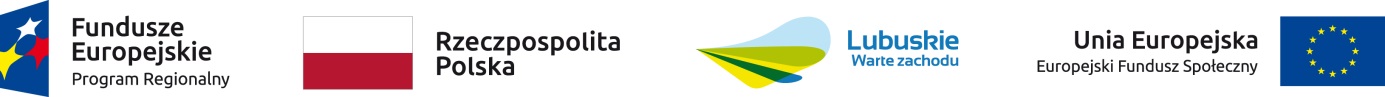 WZÓR UMOWYUmowa nr ………………o dofinansowanie Projektu „……………………………….”współfinansowanego ze środków Europejskiego Funduszu Społecznegow ramach:Regionalnego Programu Operacyjnego Lubuskie 2020w ramach:Osi priorytetowej 6 Regionalny rynek pracyDziałania 6.1 Aktywizacja zawodowa osób bezrobotnych oraz poszukujących pracy i jednocześnie nie posiadających zatrudnienia realizowana przez powiatowe urzędy pracyzawarta w Zielonej Górze w dniu .................................... r.pomiędzy:	……………………………………. [nazwa i adres instytucji], reprezentowanym przez ………….. zwanym dalej „Instytucją Pośredniczącą”, a..................................................................................................... [nazwa i adres Beneficjenta, a gdy posiada - również NIP i REGON], zwaną/ym dalej „Beneficjentem” łącznie zwanymi dalej „Stronami”.Działając na podstawie art. 10 Ustawy z dnia 11 lipca 2014 r. o zasadach realizacji programów 
w zakresie polityki spójności finansowanych w perspektywie finansowej 2014–2020 - zwanej dalej „ustawą wdrożeniową” oraz mając w szczególności na uwadze:Rozporządzenie Parlamentu Europejskiego i Rady (UE) nr 1303/2013 z dnia 17 grudnia 2013 r. ustanawiającego wspólne przepisy dotyczące Europejskiego Funduszu Rozwoju Regionalnego, Europejskiego Funduszu Społecznego, Funduszu Spójności, Europejskiego Funduszu Rolnego na rzecz Rozwoju Obszarów Wiejskich oraz Europejskiego Funduszu Morskiego i Rybackiego oraz ustanawiającego przepisy ogólne dotyczące Europejskiego Funduszu Rozwoju Regionalnego, Europejskiego Funduszu Społecznego, Funduszu Spójności i Europejskiego Funduszu Morskiego i Rybackiego oraz uchylającego rozporządzenie Rady (WE) nr 1083/2006;Rozporządzenie Parlamentu Europejskiego i Rady (UE) nr 1304/2013 z dnia 17 grudnia 2013 r. w sprawie Europejskiego Funduszu Społecznego i uchylające rozporządzenie Rady (WE)
nr 1081/2006;Rozporządzenie Parlamentu Europejskiego i Rady (UE, Euratom) 2018/1046 z dnia 18 lipca 2018 r. w sprawie zasad finansowych mających zastosowanie do budżetu ogólnego Unii, zmieniające rozporządzenia (UE) nr 1296/2013, (UE) nr 1301/2013, (UE) nr 1303/2013, (UE) nr 1304/2013, (UE) nr 1309/2013, (UE) nr 1316/2013, (UE) nr 223/2014 i (UE) nr 283/2014 oraz decyzję nr 541/2014/UE, a także uchylające rozporządzenie (UE, Euratom) nr 966/2012;Rozporządzenie Parlamentu Europejskiego i Rady (UE) nr 2016/679 z dnia 27 kwietnia 2016 r. w sprawie ochrony osób fizycznych w związku z przetwarzaniem danych osobowych
i w sprawie swobodnego przepływu takich danych oraz uchylenia dyrektywy 95/46/WE (ogólne rozporządzenie o ochronie danych), zwane dalej „RODO”;Ustawę z dnia 27 sierpnia 2009 r. o finansach publicznych – zwaną dalej „ustawą o finansach publicznych”,Strony Umowy zgodnie postanawiają, co następuje:§ 1 DefinicjeIlekroć w Umowie jest mowa o:„Funduszu” – należy przez to rozumieć Europejski Fundusz Społeczny;„Programie” – należy przez to rozumieć Regionalny Program Operacyjny - Lubuskie 2020, przyjęty decyzją Komisji Europejskiej nr C(2014) 10024 oraz uchwałą Nr 9/103/15 Zarządu Województwa Lubuskiego z dnia 20 stycznia 2015 r., zwanym dalej RPO-L2020;„Projekcie PUP” - oznacza to projekt pt. ……………………. realizowany w ramach Działania 6.1  określony we wniosku o dofinansowanie projektu nr .................., zwanym dalej „Wnioskiem”, stanowiącym załącznik nr 2 do umowy;„Projekcie EFS” oznacza to projekt współfinansowany z Europejskiego Funduszu Społecznego, o którym mowa w art. 2 ust. 1 pkt 26a ustawy o promocji zatrudnienia i instytucjach rynku pracy, który obejmuje: a) projekt PUP, o którym mowa w pkt 3, uwzględniający wydatki kwalifikowalne na dofinansowanie podjęcia działalności gospodarczej i refundację kosztów wyposażenia lub doposażenia stanowiska pracy pomniejszone o wartość podatku od towarów i usług, zwanego dalej „podatkiem VAT” (kwota netto); b) środki na finansowanie podatku VAT, w związku z udzielaniem wsparcia w postaci dofinansowania podjęcia działalności gospodarczej i refundacji kosztów wyposażenia lub doposażenia stanowiska pracy w ramach projektu PUP.„Beneficjencie” – należy przez to rozumieć osobę fizyczną, osobę prawną lub jednostkę organizacyjną nie posiadającą osobowości prawnej, której ustawa przyznaje zdolność prawną, realizującą projekty finansowane z budżetu państwa lub ze źródeł zagranicznych na podstawie Umowy; „stronie internetowej Instytucji Pośredniczącej” - oznacza to stronę internetową pod adresem: http://wupzielonagora.praca.gov.pl;„Budżecie Państwa” – należy przez to rozumieć budżet, zgodnie z art. 110 ustawy o finansach publicznych;„dofinansowaniu” – należy przez to rozumieć płatności pochodzące z budżetu środków europejskich odpowiadające wkładowi Funduszu oraz współfinansowanie pochodzące ze środków budżetu Państwa, stanowiące bezzwrotną pomoc przeznaczoną na pokrycie wydatków kwalifikowalnych, ponoszonych w związku z realizacją Projektu EFS w ramach Programu na podstawie Umowy;„uczestniku projektu” – należy przez to rozumieć uczestnika w rozumieniu Wytycznych Ministra Rozwoju i Finansów w zakresie monitorowania postępu rzeczowego realizacji programów operacyjnych na lata 2014-2020, zwanych dalej Wytycznymi w zakresie monitorowania, zamieszczonych na stronie internetowej Instytucji Pośredniczącej;„danych osobowych” – oznacza to dane osobowe w rozumieniu RODO, które muszą być przetwarzane przez Instytucję Zarządzającą, Instytucję Pośredniczącą oraz Beneficjenta w celu wykonywania obowiązków państwa członkowskiego w zakresie aplikowania o środki wspólnotowe
i w związku z realizacją projektów w ramach RPO – L2020; „przetwarzaniu danych osobowych” – należy przez to rozumieć operację lub zestaw operacji wykonywanych na danych osobowych lub zestawach danych osobowych w sposób zautomatyzowany lub niezautomatyzowany, taką jak zbieranie, utrwalanie, organizowanie, porządkowanie, przechowywanie, adaptowanie lub modyfikowanie, pobieranie, przeglądanie, wykorzystywanie, ujawnianie poprzez przesłanie, rozpowszechnianie lub innego rodzaju udostępnianie, dopasowywanie lub łączenie, ograniczanie, usuwanie lub niszczenie, a zwłaszcza te, które wykonuje się w systemie informatycznym w rozumieniu RODO;„Administratorze” – należy przez to rozumieć Ministra właściwego ds. Rozwoju Regionalnego, zwanego dalej „ADO”;„Użytkowniku B” – należy przez to rozumieć osobę posiadającą dostęp do SL2014, wyznaczoną przez Beneficjenta do wykonywania w jego imieniu czynności związanych z realizacją Projektu;„pracowniku” – oznacza:osobę świadczącą pracę na podstawie stosunku pracy lub stosunku cywilnoprawnego,osobę fizyczną, która w ramach prowadzonej działalności gospodarczej wykonuje, wyłącznie osobiście, powierzone jej na podstawie umowy cywilnoprawnej zadania,osobę współpracującą w rozumieniu ustawy z dnia 13 października 1998 r. o systemie ubezpieczeń społecznych,osobę wykonującą świadczenia w formie wolontariatu w rozumieniu ustawy z dnia 24 kwietnia 2003 r. o działalności pożytku publicznego i o wolontariacie,właściciela pełniącego funkcje kierownicze,wspólnika, w tym partnera prowadzącego regularną działalność w przedsiębiorstwie i czerpiącego z niej korzyści finansowe;„okres kwalifikowalności wydatków” – okres, w którym mogą być ponoszone wydatki kwalifikowane w ramach Projektu;„rozliczeniu wydatków” – należy przez to rozumieć wykazanie i udokumentowanie we wniosku 
o płatność części wydatków kwalifikowalnych poniesionych na realizację Projektu przez Beneficjenta i potwierdzonych przez Instytucję Pośredniczącą;„nieprawidłowości” - należy przez to rozumieć każde naruszenie prawa pierwotnego i wtórnego UE lub prawa krajowego dotyczącego stosowania prawa unijnego, wynikające z działania lub zaniechania podmiotu gospodarczego zaangażowanego we wdrażanie Europejskiego Funduszu Rozwoju Regionalnego, Europejskiego Funduszu Społecznego, Funduszu Spójności, Europejskiego Funduszu Rolnego na rzecz Rozwoju Obszarów Wiejskich oraz Europejskiego Funduszu Morskiego i Rybackiego, które ma lub może mieć szkodliwy wpływ na budżet Unii poprzez obciążenie budżetu Unii nieuzasadnionym wydatkiem;„Instytucji kontrolującej” – należy przez to rozumieć Instytucję Pośredniczącą, Instytucję Zarządzającą lub podmiot upoważniony do przeprowadzenia kontroli;„nadużyciu finansowym” – zgodnie z art. 1 Konwencji sporządzonej na mocy artykułu K.3 Traktatu 
o Unii Europejskiej w sprawie ochrony interesów finansowych Wspólnot Europejskich, należy przez to rozumieć każde celowe działanie lub zaniechanie dotyczące wykorzystania lub przedstawienia nieprawdziwych, niepoprawnych lub niepełnych oświadczeń lub dokumentów, które ma na celu sprzeniewierzenie lub bezprawne zatrzymanie środków z budżetu ogólnego Wspólnot lub budżetów zarządzanych przez Wspólnoty lub w ich imieniu, nieujawnienia informacji z naruszeniem szczególnego obowiązku, w tym samym celu, niewłaściwego wykorzystania takich środków 
do celów innych niż te, na które zostały pierwotnie przyznane;„SL2014” - oznacza to aplikację główną Centralnego Systemu Teleinformatycznego wykorzystywaną w procesie rozliczania Projektu oraz komunikowania z Instytucją Pośredniczącą;„SYRIUSZ®” - oznacza to dedykowany system teleinformatyczny wspomagający w sposób kompleksowy realizację statutowych zadań powiatowych urzędów pracy;„ustawie Prawo zamówień publicznych” - należy przez to rozumieć ustawę z dnia 29 stycznia 2004 r. Prawo zamówień publicznych;„ustawie o promocji zatrudnienia i instytucjach rynku pracy” - oznacza to ustawę z dnia 
20 kwietnia 2004 r. o promocji zatrudnienia i instytucjach rynku pracy;„ustawie o finansach publicznych” - oznacza to ustawę z dnia 27 sierpnia 2009 r. o finansach publicznych;„ustawie o ochronie danych osobowych” – należy przez to rozumieć ustawę z dnia 10 maja 2018 r. 
o ochronie danych osobowych;„wniosku o płatność” – należy przez to rozumieć, określony przez Instytucję Pośredniczącą formularz wniosku Beneficjenta o płatność wraz z załącznikami, na podstawie którego Beneficjent rozlicza poniesione wydatki i/lub przekazuje informacje o postępie rzeczowym realizacji projektu; „pomocy de minimis” – należy przez to rozumieć pomoc regulowaną Rozporządzeniem Komisji
nr 1407/2013;„wytycznych”– należy przez to rozumieć wytyczne wydane na podstawie art. 5 ustawy wdrożeniowej, tj. odpowiednio:Wytyczne w zakresie informacji i promocji programów operacyjnych polityki spójności na lata 
2014-2020 z dnia 03.11.2016 r.,Wytyczne w zakresie monitorowania postępu rzeczowego realizacji programów operacyjnych 
na lata 2014-2020 z dnia 09.07.2018 r.,Wytyczne w zakresie sprawozdawczości na lata 2014 – 2020 z dnia 31.03.2017 r.,Wytyczne w zakresie kwalifikowalności wydatków w zakresie Europejskiego Funduszu Rozwoju Regionalnego, Europejskiego Funduszu Społecznego oraz Funduszu Spójności na lata 2014-2020 z dnia 22.08.2019 r.,Wytyczne w zakresie realizacji projektów finansowanych ze środków Funduszu Pracy w ramach programów operacyjnych współfinansowanych z Europejskiego Funduszu Społecznego na lata 2014-2020 z dnia 21.12.2018 r.,Wytyczne w zakresie realizacji zasady równości szans i niedyskryminacji, w tym dostępności dla osób z niepełnosprawnościami oraz zasady równości szans kobiet i mężczyzn w ramach funduszy unijnych na lata 2014-2020 z dnia 05.04.2018 r.,Wytyczne w zakresie kontroli realizacji programów operacyjnych na lata 2014-2020 z dnia 17.09.2019 r.,Wytyczne w zakresie warunków gromadzenia i przekazywania danych w postaci elektronicznej 
na lata 2014-2020 z dnia 19.12.2017 r.,Wytyczne w zakresie realizacji przedsięwzięć z udziałem środków Europejskiego Funduszu Społecznego w obszarze rynku pracy na lata 2014-2020.z dnia 08.08.2019 r.„Organ nadzorczy” – oznacza niezależny organ publiczny ustanowiony przez państwo członkowskie zgodnie z art. 51 RODO.„LSI2020” – należy przez to rozumieć lokalny system informatyczny, którego Administratorem jest Instytucja Zarządzająca RPO-L2020, umożliwiający wymianę danych z centralnym systemem teleinformatycznym SL2014 i zapewniający obsługę procesów związanych z wnioskowaniem
o dofinansowanie oraz pełniący funkcje monitoringowe o charakterze uzupełniającym dla systemu centralnego SL2014.§ 2Przedmiot umowyNa warunkach określonych w umowie, Instytucja Pośrednicząca przyznaje Beneficjentowi dofinansowanie na realizację Projektu EFS w łącznej kwocie …… zł (słownie:…), w tym:środki na realizację Projektu PUP, w kwocie ...zł (słownie:…),środki na finansowanie kwoty podatku VAT, o którym mowa w § 1 pkt 4 lit. b, w kwocie…zł (słownie...)a Beneficjent zobowiązuje się do jego realizacji. Łączna wysokość wydatków Projektu EFS, o której mowa w ust. 1, obejmuje dofinansowanie ze środków Funduszu Pracy przeznaczonych na: finansowanie programów na rzecz promocji zatrudnienia, łagodzenia skutków bezrobocia i aktywizacji zawodowej, będących w dyspozycji:samorządu województwa, w kwocie … zł (słownie: … ), samorządu powiatu, w kwocie … zł (słownie: …)Dofinansowanie, o którym mowa w ust. 1, pochodzi:ze środków wspólnotowych, w kwocie … zł, co stanowi 85 %………..wydatków Projektu EFS;z wkładu krajowego, w kwocie … zł, co stanowi 15 %………………wydatków Projektu EFS.Dofinansowanie, o którym mowa w ust. 1 pkt 1, jest przeznaczone na pokrycie wydatków kwalifikowalnych ponoszonych przez Beneficjenta w związku z realizacją Projektu PUP i w tym zakresie jest uwzględniane w SL2014. Dofinansowanie, o którym mowa w ust. 1, może być przeznaczone na sfinansowanie przedsięwzięć zrealizowanych w ramach Projektu PUP przed podpisaniem niniejszej umowy, o ile wydatki zostaną uznane za kwalifikowalne zgodnie z obowiązującymi przepisami oraz będą dotyczyć okresu realizacji Projektu EFS, o którym mowa w § 3 ust. 1."Wydatki w ramach Projektu EFS obejmują koszt podatku VAT (w tym także związany z udzieleniem wsparcia w postaci dofinansowania podjęcia działalności gospodarczej i refundacji kosztów wyposażenia lub doposażenia stanowiska pracy) przy czym w odniesieniu do projektu PUP Beneficjent rozlicza wyłącznie podatek VAT zgodny z oświadczeniem stanowiącym załącznik nr 3 do umowy".Wydatki w ramach Projektu EFS na zakup środków trwałych oraz wydatki w ramach cross-financingu, o których mowa w Wytycznych w zakresie kwalifikowalności, nie mogą łącznie przekroczyć 10% poniesionych wydatków kwalifikowalnych Projektu, z zastrzeżeniem, że wydatki w ramach cross-financingu nie mogą przekroczyć 10% kwoty środków unijnych, o której mowa w ust. 3 pkt 1).§ 3Okres realizacji Projektu EFS jest zgodny z okresem wskazanym we Wniosku.Okres, o którym mowa w ust. 1, dotyczy realizacji zadań w ramach Projektu EFS i jest równoznaczny z okresem kwalifikowalności wydatków w ramach Projektu EFS, z zastrzeżeniem ust. 3. Beneficjent ma prawo do ponoszenia wydatków po okresie realizacji Projektu EFS, jednak nie dłużej niż do dnia 31 grudnia 2023 r., pod warunkiem, że wydatki te dotyczą realizacji Projektu EFS oraz zostaną uwzględnione w końcowym wniosku o płatność.Projekt EFS jest realizowany zgodnie z Ustawą o promocji zatrudnienia i instytucjach rynku pracy oraz Wytycznymi w zakresie realizacji projektów finansowanych ze środków Funduszu Pracy 
w ramach programów operacyjnych współfinansowanych z Europejskiego Funduszu Społecznego na lata 2014-2020. § 4Odpowiedzialność Instytucji Pośredniczącej i BeneficjentaBeneficjent odpowiada za realizację Projektu EFS, w tym za:	realizację Projektu PUP zgodnie z Wnioskiem, w tym osiągnięcie wskaźników produktu oraz rezultatu określonych we Wniosku;zbieranie danych osobowych uczestników Projektu EFS zgodnie z Wytycznymi w zakresie monitorowania;przetwarzanie danych osobowych zgodnie z ustawą o ochronie danych osobowych, RODO 
i przepisami prawa powszechnie obowiązującego dotyczącymi ochrony danych osobowych;zapewnienie stosowania zasady równości szans i niedyskryminacji, a także równości szans kobiet i mężczyzn, zgodnie z Wytycznymi w zakresie realizacji zasady równości szans 
i niedyskryminacji, w tym dostępności dla osób z niepełnosprawnościami oraz zasady równości szans kobiet i mężczyzn w ramach funduszy unijnych na lata 2014-2020, zamieszczonymi na stronie internetowej Instytucji Pośredniczącej;udzielanie pomocy publicznej lub pomocy de minimis w ramach Projektu EFS i wykonywanie obowiązków z tym związanych wynikających z przepisów powszechnie obowiązujących, 
w szczególności ustawy z dnia 30 kwietnia 2004 r. o postępowaniu w sprawach dotyczących pomocy publicznej  oraz rozporządzenia Ministra Pracy i Polityki Społecznej z dnia 24 czerwca 2014 r. w sprawie organizowania prac interwencyjnych i robót publicznych oraz jednorazowej refundacji kosztów z tytułu opłaconych składek na ubezpieczenia społeczne  i rozporządzenia Ministra Rodziny, Pracy i Polityki Społecznej z dnia 14 lipca 2017 r. w sprawie dokonywania z Funduszu Pracy refundacji kosztów wyposażenia lub doposażenia stanowiska pracy oraz przyznawania środków na podjęcie działalności gospodarczej, oraz weryfikacji poziomu otrzymanej pomocy w Systemie Udostępniania Danych o Pomocy Publicznej przed udzieleniem pomocy de minimis; zachowanie trwałości Projektu EFS lub rezultatów, o ile tak przewiduje Wniosek.W przypadku dokonania zmian w Projekcie EFS, o których mowa w § 22 umowy, Beneficjent odpowiada za realizację Projektu PUP zgodnie z aktualnym Wnioskiem.Projekt EFS będzie realizowany przez: Powiatowy Urząd Pracy w ................W przypadku zmian w zakresie rzeczowym Projektu EFS, skutkującym nieosiągnięciem wskaźnika produktu, Instytucja Pośrednicząca może pomniejszyć wartość dofinansowania stosownie 
do niezrealizowanego zakresu rzeczowego.W przypadku nieosiągnięcia założonej wartości wskaźnika rezultatu Instytucja Pośrednicząca może pomniejszyć wysokość przekazanego na rzecz Beneficjenta dofinansowania, proporcjonalnie 
do poziomu niezrealizowanego wskaźnika.Beneficjent zobowiązuje się niezwłocznie i pisemnie poinformować Instytucję Pośredniczącą 
o problemach w realizacji Projektu EFS, w szczególności o zamiarze zaprzestania jego realizacji.Beneficjent oświadcza, że zapoznał się z treścią Wytycznych o których mowa w § 1 pkt 28 oraz zobowiązuje się do ich stosowania podczas realizacji Projektu EFS.Instytucja Pośrednicząca zobowiązuje się powiadomić Beneficjenta, na adres e-mail wskazany 
we Wniosku, o wszelkich zmianach wytycznych, o których mowa w ust. 6, a Beneficjent 
do stosowania zmienionych wytycznych.Beneficjent oświadcza, że postępowania wszczęte w celu zawarcia umów w ramach Projektu PUP oraz wydatki poniesione przed podpisaniem niniejszej umowy, a dotyczące realizacji Projektu PUP zostały dokonane zgodnie z treścią Wytycznych w zakresie kwalifikowalności.Beneficjent oświadcza, że wsparcie udzielane w ramach Projektu EFS w postaci dofinansowania podjęcia działalności gospodarczej lub refundacji wyposażenia lub doposażenia stanowiska pracy będzie rozliczane na podstawie zestawienia dokumentów księgowych (w tym faktur), potwierdzającego wysokość poniesionych wydatków na podatek VAT od zakupionych w ramach tego wsparcia towarów i usług. § 5Instytucja Pośrednicząca nie ponosi odpowiedzialności wobec osób trzecich za szkody powstałe w związku z realizacją Projektu EFS.§ 6Wyodrębniona ewidencja wydatkówBeneficjent zobowiązuje się do prowadzenia wyodrębnionej ewidencji księgowej dla wszystkich transakcji związanych z Projektem EFS w sposób przejrzysty, tak aby możliwa była identyfikacja poszczególnych operacji związanych z Projektem PUP.Systemem wspierającym Beneficjenta w prowadzeniu wyodrębnionej ewidencji księgowej 
jest oprogramowanie teleinformatyczne SYRIUSZ®.Beneficjent zobowiązuje się do takiego opisywania dokumentacji księgowej Projektu EFS, o której mowa w ust. 1, aby widoczny był związek z Projektem EFS.Beneficjent ponosi wydatki na finansowanie Projektu PUP i podatku VAT, o których mowa w § 2 ust. 1, w takim samym podziale na paragrafy z czwartą cyfrą „9” oraz „7”.§ 7Środki na dofinansowanie, o którym mowa w § 2 ust. 1, są przekazywane miesięcznie w wysokości 1/12 limitu środków Funduszu Pracy przyznanych decyzją Ministra Rodziny, Pracy i Polityki Społecznej na dany rok budżetowy na następujący rachunek bankowy Beneficjenta nr ………… prowadzony w ………………………., właściciel rachunku: ……………………………….. Na wniosek Beneficjenta środki na dofinansowanie mogą być przekazywane w kwocie wyższej, zgodnie z przepisami rozporządzenia wydanego na podstawie art. 108 ust. 3 ustawy o promocji zatrudnienia i instytucjach rynku pracy. Beneficjent wyodrębnił na potrzeby Projektu rachunek bankowy pomocniczy nr ………………………... prowadzony w ……………………., właściciel rachunku: …………………Beneficjent zobowiązuje się niezwłocznie poinformować Instytucję Pośredniczącą o zmianie rachunku bankowego, o którym mowa w ust. 1 oraz w ust. 2. Zmiana rachunku bankowego wymaga zawarcia aneksu do Umowy.Beneficjent zapewnia, że wydatki w ramach Projektu są ponoszone z rachunku bankowego BeneficjentaOdsetki bankowe narosłe od przekazanych Beneficjentowi transz środków na finansowanie Projektu PUP są przekazywane na rachunek podstawowy Funduszu Pracy Beneficjenta.§ 8W zakresie środków, o których mowa w § 2 ust. 3 pkt 1 w części dotyczącej wydatków Projektu PUP, upoważnia się Ministra Rodziny, Pracy i Polityki Społecznej do wystawiania zleceń płatności, o których mowa w art. 188 ust. 1 ustawy o finansach publicznych, w celu dokonania refundacji wydatków na rzecz dysponenta Funduszu Pracy.§ 9Zasady i terminy składania wniosków o płatnośćBeneficjent uzgadnia i przekazuje do Instytucji Pośredniczącej, bezpośrednio przy podpisaniu Umowy, Harmonogram płatności, który stanowi załącznik nr 4 do Umowy. Beneficjent sporządza harmonogram płatności, o którym mowa w ust. 1, w porozumieniu z Instytucją Pośredniczącą i przekazuje za pośrednictwem SL2014, chyba że z przyczyn technicznych nie jest to możliwe. W takim przypadku stosuje się § 14 ust. 8, przy czym formularz wersji papierowej harmonogramu płatności jest zgodny z załącznikiem nr 4 do Umowy.Harmonogram stanowi integralną część Umowy, a jego zmiany nie wymagają zawarcia aneksu
do Umowy. Harmonogram może ulegać aktualizacji, która dokonywana jest wyłącznie poprzez SL2014. Aktualizacja ta jest skuteczna, pod warunkiem akceptacji przez Instytucję Pośredniczącą. Instytucja Pośrednicząca akceptuje lub odrzuca zmianę harmonogramu płatności w SL2014 
w terminie 10 dni roboczych od jej otrzymania.Beneficjent składa wnioski o płatność w ramach Projektu PUP nie rzadziej niż raz na kwartał, 
w terminie do 10 dni roboczych od dnia zakończenia okresu rozliczeniowego, a końcowy wniosek 
o płatność w terminie do 30 dni kalendarzowych od dnia zakończenia okresu realizacji Projektu PUP, zgodnie z harmonogramem płatności o którym mowa w ust.1.4a. Termin na złożenie końcowego wniosku o płatność ulega wydłużeniu na prośbę Beneficjenta, jeżeli udzielał dotacji na podjęcie działalności gospodarczej w ostatnich 3 miesiącach okresu realizacji Projektu PUP. W takim przypadku termin 30 dni, o którym mowa w ust. 4, liczony może być od ostatniego zatwierdzenia rozliczenia dotacji uczestnika Projektu PUP, przy czym termin ten jest potwierdzany pisemnie przez Instytucję Pośredniczącą.Beneficjent przedkłada wniosek o płatność oraz dokumenty niezbędne do rozliczenia Projektu PUP 
za pośrednictwem SL2014, chyba że z przyczyn technicznych nie jest to możliwe. W takim przypadku stosuje się § 14 ust. 8, przy czym wzór papierowej wersji wniosku o płatność określają Wytyczne w zakresie warunków gromadzenia i przekazywania danych w postaci elektronicznej na lata 2014-2020, zamieszczone na stronie internetowej Instytucji Pośredniczącej.Beneficjent sporządzając wniosek o płatność korzysta z danych zgromadzonych w systemie SYRIUSZ®, w szczególności w zakresie opracowania zestawienia wydatków oraz przekazania danych osobowych uczestników Projektu PUP.Zestawienie wydatków, o którym mowa w ust. 6, nie zawiera informacji na temat podatku VAT, 
o którym mowa w § 2 ust. 1 pkt 2. Informacja o kwocie podatku VAT, o którym mowa w § 2 ust. 1 pkt 2, poniesionym w związku 
z realizacją umowy, przekazywana jest przez Beneficjenta do Instytucji Pośredniczącej w formie odrębnego zestawienia wraz z wnioskiem o płatność. Beneficjent zobowiązuje się do przedkładania do Instytucji Pośredniczącej wraz z każdym wnioskiem o płatność informacji o wszystkich uczestnikach Projektu PUP, zgodnie z zakresem określonym w załączniku nr 5 do Umowy i na warunkach określonych w Wytycznych w zakresie monitorowania.Beneficjent zobowiązany jest do ujęcia każdego wydatku kwalifikowalnego we wniosku o płatność przekazywanym do Instytucji Pośredniczącej w terminie do 3 miesięcy od dnia jego poniesienia, przy czym w przypadku dofinansowania podjęcia działalności gospodarczej termin 3 miesięcy liczony jest od dnia jego rozliczenia przez Beneficjenta.Beneficjent jest zobowiązany do rozliczenia całości otrzymanego dofinansowania w końcowym wniosku o płatność. W przypadku, gdy z rozliczenia wynika, że dofinansowanie nie zostało 
w całości wykorzystane na wydatki kwalifikowalne, § 12 stosuje się odpowiednio.§ 10Zasady i terminy weryfikacji wniosków o płatność przez Instytucję PośredniczącąInstytucja Pośrednicząca dokonuje weryfikacji pierwszej wersji wniosku o płatność PUP w terminie
20 dni roboczych od dnia jej otrzymania, a kolejnych jego wersji w terminie do 15 dni roboczych od dnia ich otrzymania, a w przypadku gdy weryfikacja obejmuje także inne dokumenty
niż rachunki i faktury wraz z dowodami zapłaty, odpowiednio w terminie 25 i 20 dni roboczych.
Do ww. terminów nie wlicza się czasu oczekiwania przez Instytucję Pośredniczącą na dokonanie czynności oraz na dokumenty, o których mowa w ust. 3 i 4 oraz § 9 ust.5. W przypadku gdy: w ramach Projektu PUP jest dokonywana kontrola na miejscu i został złożony końcowy wniosek o płatność,Instytucja Pośrednicząca zleciła kontrolę doraźną na miejscu w związku ze złożonym wnioskiem o płatność,bieg terminów weryfikacji, o których mowa w ust. 1, w stosunku do ww. wniosków o płatność, ulega zawieszeniu do dnia przekazania przez Beneficjenta do Instytucji Pośredniczącej informacji 
o wykonaniu lub zaniechaniu wykonania zaleceń pokontrolnych, chyba że wyniki kontroli 
nie wskazują na wystąpienie wydatków niekwalifikowalnych w Projekcie lub nie mają wpływu 
na rozliczenie końcowe Projektu PUP.W przypadku stwierdzenia błędów lub braków w złożonym wniosku o płatność, Instytucja Pośrednicząca może dokonać uzupełnienia lub poprawienia wniosku o płatność w zakresie oczywistych omyłek, o czym informuje Beneficjenta lub wzywa Beneficjenta do poprawienia lub uzupełnienia wniosku o płatność lub złożenia dodatkowych wyjaśnień w wyznaczonym terminie, 
w szczególności Instytucja Pośrednicząca może wezwać Beneficjenta do złożenia kopii poświadczonych za zgodność z oryginałem dokumentów dotyczących Projektu PUP.Beneficjent zobowiązuje się do usunięcia błędów lub złożenia wyjaśnień, lub złożenia dokumentów dotyczących Projektu PUP w wyznaczonym przez Instytucję Pośredniczącą terminie, jednak 
nie krótszym niż 5 dni roboczych.Instytucja Pośrednicząca, po pozytywnym zweryfikowaniu wniosku o płatność, przekazuje Beneficjentowi w terminie, o którym mowa w ust. 1, informację o wyniku weryfikacji wniosku 
o płatność, przy czym informacja o zatwierdzeniu całości lub części wniosku o płatność powinna zawierać: kwotę wydatków, które zostały uznane za niekwalifikowalne wraz z uzasadnieniem,zatwierdzoną kwotę rozliczenia kwoty dofinansowania wynikającą z pomniejszenia kwoty wydatków rozliczanych we wniosku o płatność o wydatki niekwalifikowalne, o których mowa 
w pkt 1.W przypadku, o którym mowa w ust. 5 pkt 1, Beneficjent ma prawo wnieść w terminie 14 dni kalendarzowych zastrzeżenia do ustaleń Instytucji Pośredniczącej w zakresie wydatków niekwalifikowalnych. Przepisy art. 25 ust. 2-12 ustawy z dnia 11 lipca 2014 r. o zasadach realizacji programów w zakresie polityki spójności finansowanych w perspektywie finansowej 2014–2020  stosuje się wówczas odpowiednio. W przypadku, gdy Instytucja Pośrednicząca nie przyjmie
ww. zastrzeżeń i Beneficjent nie zastosuje się do zaleceń Instytucji Pośredniczącej dotyczących sposobu skorygowania wydatków niekwalifikowalnych, stosuje się § 12.Z wyłączeniem przypadków, o których mowa w ust. 2, Instytucja Pośrednicząca zobowiązuje się
do zatwierdzenia wniosku o płatność nie później niż w terminie 90 dni kalendarzowych od dnia przedłożenia jego pierwszej wersji, a końcowego wniosku o płatność w terminie 120 dni kalendarzowych od dnia przedłożenia jego pierwszej wersji W przypadku, gdy na 5 dni roboczych przed upływem tego terminu Beneficjent nie przedłoży wskazanych przez Instytucję Pośredniczącą dokumentów potwierdzających kwalifikowalność wydatków ujętych we wniosku o płatność, w tym ostatecznych danych uczestników Projektu PUP, informacji o realizacji wskaźników oraz stopniu spełnienia kryterium efektywności zatrudnieniowej, Instytucja Pośrednicząca uznaje w tej części wydatki za niekwalifikowalne. Przepisy ust. 5 stosuje się odpowiednio.Po zakończeniu realizacji Projektu PUP, Beneficjent zobowiązuje się przekazać za pośrednictwem SL2014, w terminie 100 dni kalendarzowych od dnia zakończenia realizacji Projektu PUP, ostateczne dane na temat stopnia spełnienia kryterium efektywności zatrudnieniowej, od czego uzależnione jest zatwierdzenie końcowego wniosku o płatność i rozliczenie Projektu PUP. Wzór informacji o wykonaniu wskaźnika efektywności zatrudnieniowej stanowi załącznik nr 8 do Umowy.§ 11Instytucja Pośrednicząca może wystąpić do dysponenta Funduszu Pracy o zawieszenie przekazywania środków na dofinansowanie Projektu EFS w przypadku stwierdzenia nieprawidłowości w jego realizacji, w szczególności w przypadku utrudniania kontroli realizacji Projektu PUP, dokumentowania realizacji Projektu EFS niezgodnie z postanowieniami niniejszej umowy oraz na wniosek instytucji kontrolujących.Zawieszenie przekazywania środków, o którym mowa w ust. 1, następuje wraz z pisemnym poinformowaniem Beneficjenta o przyczynach zawieszenia.Uruchomienie płatności następuje na wniosek Instytucji Pośredniczącej niezwłocznie po usunięciu nieprawidłowości.§ 12Nieprawidłowości i zwrot środkówŚrodki Funduszu Pracy wydatkowane przez Beneficjenta w ramach Projektu PUP niezgodnie 
z prawem unijnym lub prawem krajowym, w szczególności niezgodnie z ustawą o promocji zatrudnienia i instytucjach rynku pracy, podlegają zwrotowi zgodnie z art. 207 ustawy o finansach publicznych, przy czym zwrot pochodzi ze środków budżetu jednostki samorządu terytorialnego. W przypadku korekt finansowych, niestanowiących naruszenia zasad wydatkowania środków Funduszu Pracy określonych w ustawie o promocji zatrudnienia i instytucjach rynku pracy, środki podlegają zwrotowi ze środków Funduszu Pracy przyznanych powiatowi w ramach limitu.W przypadku niedokonania przez Beneficjenta zwrotu środków zgodnie z ust. 1 i 2, Instytucja Pośrednicząca, po przeprowadzeniu postępowania określonego przepisami ustawy z dnia
14 czerwca 1960 r. - Kodeks postępowania administracyjnego, wydaje decyzję, o której mowa 
w art. 207 ust. 9 ustawy o finansach publicznych. Od ww. decyzji Beneficjentowi przysługuje odwołanie do Instytucji Zarządzającej.Decyzji, o której mowa w ust. 3, nie wydaje się, jeżeli Beneficjent dokonał zwrotu środków przed jej wydaniem.Beneficjent zobowiązuje się do ponoszenia udokumentowanych kosztów podejmowanych wobec niego działań windykacyjnych, o ile nie narusza to przepisów prawa powszechnego.Po zakończeniu realizacji Projektu PUP, Beneficjent zobowiązuje się do niezwłocznego, jednak nie później niż w terminie 15 dni kalendarzowych od daty otrzymania zwrotu od uczestnika Projektu PUP, poinformowania Instytucji Pośredniczącej o zwrocie otrzymanym w związku z udzieleniem wsparcia w ramach Projektu PUP. W przypadku zwrotów otrzymanych w okresie realizacji Projektu PUP, informacja, o której mowa w zdaniu pierwszym, jest przekazywana w pierwszym wniosku 
o płatność składanym po otrzymaniu zwrotu, z zastrzeżeniem ust. 7.Informacje na temat zwrotów projektu dotyczące podatku VAT, z tytułu dofinansowania przekazanego do dnia 31 grudnia 2018 r. na podjęcie działalności gospodarczej oraz refundacji kosztów wyposażenia lub doposażenia stanowiska pracy, przekazywane są pisemnie poza wnioskiem o płatność, na wniosek Instytucji Pośredniczącej.Szczegółowe warunki rozliczania kwot podlegających zwrotowi regulują Wytyczne.§ 13W przypadku stwierdzenia w projekcie nieprawidłowości finansowej, o której mowa w art. 2 pkt 36 rozporządzenia Parlamentu Europejskiego i Rady (UE) nr 1303/2013 z dnia 17 grudnia 2013 r. ustanawiającego wspólne przepisy dotyczące Europejskiego Funduszu Rozwoju Regionalnego, Europejskiego Funduszu Społecznego, Funduszu Spójności, Europejskiego Funduszu Rolnego na rzecz Rozwoju Obszarów Wiejskich oraz Europejskiego Funduszu Morskiego i Rybackiego oraz ustanawiającego przepisy ogólne dotyczące Europejskiego Funduszu Rozwoju Regionalnego, Europejskiego Funduszu Społecznego, Funduszu Spójności i Europejskiego Funduszu Morskiego 
i Rybackiego oraz uchylającego rozporządzenie Rady (WE) nr 1083/2006, zwanego dalej „rozporządzeniem nr 1303/2013”, wartość dofinansowania, o której mowa w § 2 ust. 1 pkt 1, ulega pomniejszeniu o kwotę nieprawidłowości. Zmiany, o których mowa powyżej, nie wymagają formy aneksu do Umowy. Do zwrotu nieprawidłowości, o której mowa w ust. 1, stosuje się postanowienia § 12. § 14Zasady wykorzystywania Centralnego Systemu TeleinformatycznegoBeneficjent zobowiązuje się do wykorzystywania SL2014 w procesie rozliczania Projektu PUP oraz komunikowania się z Instytucją Pośredniczącą, zgodnie z aktualną wersją Podręcznika Beneficjenta udostępnioną przez Instytucję Pośredniczącą. Wykorzystanie SL2014 obejmuje co najmniej przesyłanie:wniosków o płatność;dokumentów potwierdzających kwalifikowalność wydatków ponoszonych w ramach Projektu PUP i wykazywanych we wnioskach o płatność;danych uczestników Projektu PUP;harmonogramu, o którym mowa w § 9 ust. 1;innych dokumentów związanych z realizacją Projektu PUP, w tym niezbędnych do przeprowadzenia kontroli Projektu PUP.Przekazanie dokumentów, o których mowa w pkt 2, 3 i 5 drogą elektroniczną nie zwalnia Beneficjenta z obowiązku przechowywania oryginałów dokumentów i ich udostępniania podczas kontroli na miejscu.Beneficjent i Instytucja Pośrednicząca uznają za prawnie wiążące przyjęte w umowie rozwiązania stosowane w zakresie komunikacji i wymiany danych w SL2014, bez możliwości kwestionowania skutków ich stosowania.Beneficjent wyznacza osoby uprawnione do wykonywania w jego imieniu czynności związanych 
z realizacją Projektu PUP i zgłasza je Instytucji Pośredniczącej do pracy w SL2014. Zgłoszenie ww. osób, zmiana ich uprawnień lub wycofanie dostępu jest dokonywane na podstawie wniosku 
o nadanie/zmianę/wycofanie dostępu dla osoby uprawnionej określonego w Wytycznych w zakresie gromadzenia danych. Wnioski osób uprawnionych stanowią załącznik nr 7 do Umowy. Zmiana załącznika nie wymaga aneksowania Umowy. Beneficjent zapewnia, że osoby, o których mowa w ust. 3, wykorzystują profil zaufany ePUAP 
lub bezpieczny podpis elektroniczny weryfikowany za pomocą ważnego kwalifikowanego certyfikatu 
w ramach uwierzytelniania czynności dokonywanych w ramach SL2014.W przypadku, gdy z powodów technicznych wykorzystanie profilu zaufanego ePUAP nie jest możliwe, o czym Instytucja Pośrednicząca informuje Beneficjenta na adres e-mail wskazany we Wniosku, uwierzytelnianie następuje przez wykorzystanie loginu i hasła wygenerowanego przez SL2014, gdzie jako login stosuje się PESEL danej osoby uprawnionej.Beneficjent zapewnia, że wszystkie osoby, o których mowa w ust. 3, przestrzegają regulaminu bezpieczeństwa informacji przetwarzanych w SL2014 oraz instrukcji użytkownika udostępnionej przez Instytucję Pośredniczącą.Beneficjent zobowiązuje się do każdorazowego informowania Instytucji Pośredniczącej 
o nieautoryzowanym dostępie do danych Beneficjenta w SL2014.W przypadku niedostępności SL2014 Beneficjent zgłasza Instytucji Pośredniczącej zaistniały problem na adres e-mail ami.rplb@wup.zgora.pl. W przypadku potwierdzenia awarii SL2014 przez pracownika Instytucji Pośredniczącej proces rozliczania Projektu PUP oraz komunikowania 
z Instytucją Pośredniczącą odbywa się drogą pisemną. Wszelka korespondencja papierowa, aby została uznana za wiążącą, musi zostać podpisana przez osoby uprawnione do składania oświadczeń woli w imieniu Beneficjenta. O usunięciu awarii SL2014 Instytucja Pośrednicząca informuje Beneficjenta na adres e-mail wskazany we Wniosku, Beneficjent zaś zobowiązuje się uzupełnić dane w SL2014 w zakresie dokumentów przekazanych drogą pisemną w terminie 5 dni roboczych od otrzymania tej informacji. Nie mogą być przedmiotem komunikacji wyłącznie przy wykorzystaniu SL2014:zmiany treści umowy, z wyłączeniem § 22,kontrole na miejscu przeprowadzane w ramach Projektu PUP,dochodzenie zwrotu środków od Beneficjenta, o którym mowa w § 12, w tym prowadzenie postępowania administracyjnego w celu wydania decyzji o zwrocie środków.§ 15Dokumentacja Projektu EFSW przypadku zlecania zadań lub ich części w ramach Projektu EFS wykonawcy Beneficjent zobowiązuje się zapewnić wszelkie dokumenty umożliwiające weryfikację kwalifikowalności wydatków.Beneficjent zobowiąże uczestników Projektu na etapie ich rekrutacji do Projektu EFS, do przekazania informacji dotyczących ich sytuacji po zakończeniu udziału w Projekcie EFS (do 4 tygodni od zakończenia udziału) zgodnie z zakresem danych określonych w Wytycznych w zakresie monitorowania (tzw. wspólne wskaźniki rezultatu bezpośredniego).Beneficjent zobowiąże uczestników Projektu na etapie ich rekrutacji do Projektu EFS, do dostarczenia dokumentów potwierdzających osiągnięcie efektywności zatrudnieniowej po zakończeniu udziału w Projekcie EFS (do 3 miesięcy od zakończenia udziału).Beneficjent zobowiązuje się do przechowywania dokumentacji związanej z realizacją Projektu EFS przez okres dwóch lat od dnia 31 grudnia roku następującego po złożeniu do Komisji Europejskiej zestawienia wydatków, w którym ujęto ostateczne wydatki dotyczące zakończonego Projektu EFS. Instytucja Pośrednicząca informuje Beneficjenta o dacie rozpoczęcia okresu, o którym mowa w zdaniu pierwszym. Okres, o którym mowa w zdaniu pierwszym, zostaje przerwany w przypadku wszczęcia postępowania administracyjnego lub sądowego dotyczącego wydatków rozliczonych w Projekcie EFS albo na należycie uzasadniony wniosek Komisji Europejskiej, o czym Beneficjent jest informowany pisemnie.Beneficjent przechowuje dokumentację związaną z realizacją Projektu EFS w sposób zapewniający dostępność, poufność i bezpieczeństwo, oraz jest zobowiązany do poinformowania Instytucji Pośredniczącej o miejscu jej archiwizacji w terminie 5 dni roboczych od dnia podpisania umowy.W przypadku zmiany miejsca archiwizacji dokumentów oraz w przypadku zawieszenia lub zaprzestania przez Beneficjenta działalności przed terminem, o którym mowa w ust. 4, Beneficjent zobowiązuje się niezwłocznie, na piśmie poinformować Instytucję Pośredniczącą o miejscu archiwizacji dokumentów związanych z realizowanym Projektem EFS. W przypadku konieczności zmiany, w tym przedłużenia terminu, o którym mowa w ust. 4, Instytucja Pośrednicząca powiadomi o tym pisemnie Beneficjenta przed upływem terminu określonego w ust.4§ 16Kontrola Beneficjent zobowiązuje się poddać kontroli dokonywanej przez Instytucję Pośredniczącą oraz inne uprawnione podmioty w zakresie prawidłowości realizacji Projektu PUP. Kontrola może zostać przeprowadzona zarówno w siedzibie Beneficjenta jak i w miejscu realizacji Projektu PUP, przy czym niektóre czynności kontrolne mogą być prowadzone w siedzibie podmiotu kontrolującego na podstawie danych i dokumentów zamieszczonych w SL2014 i innych dokumentów przekazywanych przez Beneficjenta w terminie, o którym mowa w § 15 ust. 3.Beneficjent zapewnia podmiotom, o których mowa w ust. 1, prawo wglądu we wszystkie dokumenty związane, jak i niezwiązane z realizacją Projektu PUP, o ile jest to konieczne do stwierdzenia kwalifikowalności wydatków w projekcie, w tym dokumenty elektroniczne przez cały okres ich przechowywania określony w § 15 ust. 4. Ustalenia podmiotów, o których mowa w ust. 1, mogą prowadzić do korekty wydatków kwalifikowalnych rozliczonych w ramach Projektu PUP.W wyniku kontroli wydawane są zalecenia pokontrolne, a Beneficjent jest zobowiązany do podjęcia, w określonym w nich terminie, działań naprawczych. Beneficjent jest zobowiązany do przekazywania Instytucji Pośredniczącej informacji i wyników o kontrolach i audytach przeprowadzonych w ramach realizacji Projektu PUP przez uprawnione instytucje, w terminie 14 dni od daty otrzymania dokumentu stwierdzającego ustalenia kontroli.Beneficjent jest zobowiązany do niezwłocznego przekazywania do Instytucji Pośredniczącej powziętych przez siebie informacji o postępowaniach prowadzonych przez organy ścigania oraz Urząd Ochrony Konkurencji i Konsumenta.§ 17 Beneficjent zobowiązuje się do przedstawiania na wezwanie Instytucji Pośredniczącej wszelkich informacji i wyjaśnień związanych z realizacją Projektu EFS, w terminie określonym w wezwaniu, jednak nie krótszym niż 5 dni roboczych.Postanowienia ust. 1 stosuje się w okresie realizacji Projektu EFS, o którym mowa w § 3 ust. 1, oraz w okresie wskazanym w § 15 ust. 4.Beneficjent jest zobowiązany do współpracy z podmiotami zewnętrznymi, realizującymi badania ewaluacyjne na zlecenie Ministerstwa Inwestycji i Rozwoju, Komisji Europejskiej, Instytucji Zarządzającej RPO lub innego podmiotu, który zawarł umowę lub porozumienie z Instytucją Zarządzającą RPO na realizację ewaluacji. W szczególności Beneficjent jest zobowiązany do:udzielania każdorazowo na wniosek tych podmiotów informacji na temat realizacji Projektu EFS oraz przekazywania dokumentów niezbędnych do przeprowadzenia badania ewaluacyjnego, udziału w wywiadach, ankietach oraz badaniach ewaluacyjnych przeprowadzanych innymi metodami.Beneficjent jest zobowiązany do uzyskania zgody od uczestników Projektu PUP na przetwarzanie danych osobowych w celu współpracy z podmiotami upoważnionymi przez IZ RPO-L2020, MIiR lub KE do przeprowadzenia ewaluacji Projektu EFS.§ 18Udzielanie zamówień w ramach Projektu Beneficjent udziela zamówień w ramach Projektu PUP zgodnie z ustawą Pzp
albo na warunkach określonych w Wytycznych dotyczących kwalifikowalności, w szczególności zobowiązuje się do upubliczniania zapytań ofertowych zgodnie z ww. wytycznymi. W przypadku stwierdzenia naruszenia przez Beneficjenta zasad określonych w ust. 1 Instytucja Pośrednicząca może nakładać korekty finansowe lub pomniejszać wartość wydatków kwalifikowalnych ujętych we wniosku o płatność złożonym przez Beneficjenta o kwotę wydatków poniesionych nieprawidłowo/wyłączonych z kwalifikowalności, zgodnie z art. 24 ust. 9 ustawy z dnia 11 lipca 2014 r. o zasadach realizacji programów w zakresie polityki spójności finansowanych 
w perspektywie finansowej 2014-2020. Powyższe pomniejszenia kwot wydatków kwalifikowalnych obejmują całość wydatku poniesionego z naruszeniem ww. zasad.Za nienależyte wykonanie zamówień, o których mowa w ust. 1, Beneficjent stosuje kary, 
które wskazane są w umowie zawieranej z wykonawcą. W sytuacji niewywiązania się przez wykonawcę z warunków umowy o zamówienie przy jednoczesnym niezastosowaniu kar umownych, Instytucja Pośrednicząca może uznać część wydatków związanych z tym zamówieniem 
za niekwalifikowalne.§ 19Ochrona danych osobowychAdministratorem zbioru danych osobowych pn.: ”Centralny system teleinformatyczny wspierający realizację programów operacyjnych” przetwarzanych w systemie CST jest Minister właściwy
ds. Rozwoju Regionalnego .Na podstawie Porozumienia w sprawie powierzenia przetwarzania danych osobowych w związku
z realizacją Działania 6.1 i 6.2 Regionalnego Programu Operacyjnego – Lubuskie 2020 z dnia 22.06.2015 roku, nr 1/RPO/2015 z późniejszymi zmianami, zawartego pomiędzy Instytucją Zarządzającą a Instytucją Pośredniczącą oraz w związku z art. 10 ust 1. ustawy wdrożeniowej
i art. 28 RODO, Instytucja Pośrednicząca powierza Beneficjentowi przetwarzanie danych osobowych w imieniu i na rzecz Administratora na warunkach i celach opisanych w niniejszym paragrafie w zbiorze ”Centralny system teleinformatyczny wspierający realizację programów operacyjnych”. Przetwarzanie danych osobowych w zbiorze, o którym mowa w ust. 1 jest zgodne
z prawem i spełnia warunki, o których mowa w art. 6 ust. 1 lit. c oraz art. 9 ust. 2 lit. g RODO.W celu zrealizowania, wobec uczestnika projektu obowiązku informacyjnego, o którym mowa
w art. 13 i art. 14 RODO, Beneficjent jest zobowiązany posiadać w dokumentacji projektu, podpisane przez uczestnika oświadczenie, którego wzór stanowi załącznik nr 6 do Umowy. Oświadczenia przechowuje Beneficjent w swojej siedzibie lub w innym miejscu, w którym są zlokalizowane dokumenty związane z Projektem PUP. Zmiana wzoru oświadczenia nie wymaga aneksowania Umowy.Powierzone dane osobowe mogą być przetwarzane przez Beneficjenta wyłącznie w celu aplikowania o środki unijne i realizacji Projektu EFS w szczególności potwierdzania kwalifikowalności wydatków, udzielania wsparcia uczestnikom Projektu, ewaluacji, monitoringu, kontroli, audytu, sprawozdawczości oraz działań informacyjno-promocyjnych, w ramach Programu.Zakres danych osobowych powierzonych do przetwarzania Beneficjentowi przez Instytucję Pośredniczącą  na podstawie Umowy, określa załącznik nr 5 do Umowy.Przy przetwarzaniu danych osobowych Beneficjent zobowiązuje się do ich zabezpieczenia poprzez stosowanie odpowiednich środków technicznych i organizacyjnych zapewniających adekwatny stopień bezpieczeństwa odpowiadający ryzyku związanemu z przetwarzaniem danych osobowych, o których mowa w art. 32 RODO.Beneficjent zapewnia wystarczające gwarancje wdrożenia odpowiednich środków technicznych
i organizacyjnych, by przetwarzanie spełniało wymogi RODO i chroniło prawa osób, których dane dotyczą.Beneficjent ponosi odpowiedzialność, tak wobec osób trzecich, jak i wobec Administratora
i Instytucji Pośredniczącej, za szkody powstałe w związku z nieprzestrzeganiem ustawy o ochronie danych osobowych, RODO, przepisów prawa powszechnie obowiązującego dotyczącego ochrony danych osobowych oraz za przetwarzanie powierzonych do przetwarzania danych osobowych niezgodnie z Umową.Przy przetwarzaniu danych osobowych Beneficjent zobowiązuje się do przestrzegania zasad wskazanych w niniejszym paragrafie, w ustawie o ochronie danych osobowych, RODO oraz innych przepisach prawa powszechnie obowiązującego dotyczącego ochrony danych osobowych.Beneficjent nie decyduje o celach i środkach przetwarzania powierzonych danych osobowych.Beneficjent prowadzi rejestr wszystkich kategorii czynności przetwarzania, o którym mowa
w art. 30 ust. 2 RODO. Beneficjent, w przypadku przetwarzania powierzonych danych osobowych w systemie informatycznym, zobowiązuje się do przetwarzania ich w CST. Instytucja Pośrednicząca umocowuje Beneficjenta do powierzania przetwarzania danych osobowych podmiotom wykonującym zadania związane z udzieleniem wsparcia i realizacją Projektu PUP, w tym w szczególności realizującym badania ewaluacyjne, jak również podmiotom realizującym zadania związane z audytem, kontrolą, monitoringiem i sprawozdawczością oraz działaniami informacyjno-promocyjnymi prowadzonymi w ramach Programu, pod warunkiem niewyrażenia sprzeciwu przez Instytucję Pośredniczącą w terminie 7 dni roboczych od dnia wpłynięcia informacji o zamiarze powierzania przetwarzania danych osobowych do Instytucji Pośredniczącej i pod warunkiem, że Beneficjent zawrze z każdym podmiotem, któremu powierza przetwarzanie danych osobowych umowę powierzenia przetwarzania danych osobowych 
w kształcie zgodnym z postanowieniami niniejszego paragrafu.Instytucja Pośrednicząca w imieniu Administratora zobowiązuje Beneficjenta, by podmioty świadczące usługi na jego rzecz zagwarantowały wdrożenie odpowiednich środków technicznych
i organizacyjnych zapewniających adekwatny stopień bezpieczeństwa, który odpowiadał będzie ryzyku związanemu z przetwarzaniem danych osobowych, żeby przetwarzanie spełniało wymogi RODO i chroniło prawa osób, których dane dotyczą.Instytucja Pośrednicząca w imieniu Administratora zobowiązuje Beneficjenta, do wskazania
w umowie powierzenia przetwarzania danych osobowych, o której mowa w ust. 13, że podmiot świadczący usługi na jego rzecz ponosi odpowiedzialność, tak wobec osób trzecich, jak i wobec Administratora, za szkody powstałe w związku z nieprzestrzeganiem ustawy o ochronie danych osobowych, RODO, przepisów prawa powszechnie obowiązującego dotyczącego ochrony danych osobowych oraz za przetwarzanie powierzonych do przetwarzania danych osobowych niezgodnie z umową powierzenia przetwarzania danych osobowych.Instytucja Pośrednicząca w imieniu Administratora zobowiązuje Beneficjenta, by podmioty świadczące usługi na jego rzecz, którym powierzył przetwarzanie danych osobowych w drodze umowy powierzenia przetwarzania danych osobowych, o której mowa w ust. 13 prowadziły rejestr wszystkich kategorii czynności przetwarzania, o którym mowa w art. 30 ust. 2 RODO.Zakres danych osobowych powierzanych przez Beneficjentów podmiotom, o których mowa
w ust. 13, powinien być adekwatny do celu powierzenia oraz każdorazowo indywidualnie dostosowany przez Beneficjenta, przy czym zakres nie może być szerszy niż zakres określony
w załączniku nr 5.Beneficjent przekaże Instytucji Pośredniczącej wykaz podmiotów, o których mowa w ust. 13,
za każdym razem, gdy takie powierzenie przetwarzania danych osobowych nastąpi, a także
na każde jej żądanie. Wykaz podmiotów będzie zawierał, co najmniej, nazwę podmiotu oraz dane kontaktowe podmiotu.Beneficjent przed rozpoczęciem przetwarzania danych osobowych przygotowuje dokumentację opisującą sposób przetwarzania danych osobowych oraz środki techniczne i organizacyjne zapewniające ochronę i bezpieczeństwo przetwarzanych danych osobowych, które uwzględniają warunki przetwarzania w szczególności te, o których mowa w art. 32 RODO.Do przetwarzania danych osobowych mogą być dopuszczone jedynie osoby posiadające imienne upoważnienie do przetwarzania danych osobowych.Instytucja Pośrednicząca w imieniu Administratora zobowiązuje Beneficjenta, by osoby upoważnione przez niego do przetwarzania danych osobowych zobowiązane zostały
do zachowania w tajemnicy danych osobowych oraz informacji o stosowanych sposobach ich zabezpieczenia, także po ustaniu stosunku prawnego łączącego osobę upoważnioną
do przetwarzania danych osobowych z Beneficjentem.Upoważnienia do przetwarzania danych osobowych w zbiorze, o którym mowa w ust. 1, wydaje wyłącznie ADO, którym jest Minister właściwy ds. Rozwoju Regionalnego, zgodnie z procedurą nadania upoważnienia do przetwarzania danych osobowych w CST określoną w załączniku nr 10 do Umowy.Imienne upoważnienia, o których mowa w ust. 22, są ważne do dnia odwołania, nie dłużej jednak niż do dnia, o którym mowa w § 15 ust. 3. Upoważnienie wygasa z chwilą ustania stosunku prawnego łączącego Beneficjenta z osobą upoważnioną do przetwarzania danych osobowych. Beneficjent winien posiadać przynajmniej jedną osobę legitymującą się imiennym upoważnieniem do przetwarzania danych osobowych odpowiedzialną za nadzór nad zarchiwizowaną dokumentacją do dnia, zakończenia jej archiwizowania. Instytucja Pośrednicząca w imieniu Administratora, zobowiązuje Beneficjenta do wykonywania wobec osób, których dane dotyczą, obowiązków informacyjnych wynikających z art. 13 i art. 14 RODO.Instytucja Pośrednicząca umocowuje Beneficjenta do takiego formułowania umów zawieranych przez Beneficjenta z podmiotami, o których mowa w ust. 13, by podmioty te były zobowiązane
do wykonywania wobec osób, których dane dotyczą, obowiązków informacyjnych wynikających
z art. 13 i art. 14 RODO. Instytucja Pośrednicząca w imieniu Administratora zobowiązuje Beneficjenta do zobowiązania podmiotów, o których mowa w ust. 13,  by osoby upoważnione przez te podmioty do przetwarzania danych osobowych zobowiązane zostały do zachowania w tajemnicy danych osobowych oraz informacji o stosowanych sposobach ich zabezpieczenia, także po ustaniu stosunku prawnego łączącego osobę upoważnioną do przetwarzania danych osobowych z danym podmiotem.Beneficjent jest zobowiązany do podjęcia wszelkich kroków służących zachowaniu w tajemnicy danych osobowych przetwarzanych przez mających do nich dostęp osób upoważnionych
do przetwarzania danych osobowych oraz sposobu ich zabezpieczenia.Beneficjent niezwłocznie informuje Instytucję Pośredniczącą o: wszelkich przypadkach naruszenia tajemnicy danych osobowych lub o ich niewłaściwym użyciu oraz naruszeniu obowiązków dotyczących ochrony powierzonych do przetwarzania danych osobowych, z zastrzeżeniem ust. 34,wszelkich czynnościach z własnym udziałem w sprawach dotyczących ochrony danych osobowych prowadzonych w szczególności przed Prezesem Urzędu Ochrony Danych Osobowych, Europejskim Inspektorem Ochrony Danych Osobowych, urzędami państwowymi, policją lub przed sądem,wynikach kontroli prowadzonych przez podmioty uprawnione w zakresie przetwarzania danych osobowych wraz z informacją na temat zastosowania się do wydanych zaleceń, o których mowa w ust. 38.Beneficjent zobowiązuje się do udzielenia Instytucji Pośredniczącej, na każde jej żądanie, informacji na temat przetwarzania danych osobowych, o których mowa w niniejszym paragrafie,
a w szczególności niezwłocznego przekazywania informacji o każdym przypadku naruszenia przez niego i osoby przez niego upoważnione do przetwarzania danych osobowych obowiązków dotyczących ochrony danych osobowych.W przypadku wystąpienia naruszenia ochrony danych osobowych, mogącego powodować
w ocenie Administratora, Instytucji Pośredniczącej lub Beneficjenta wysokie ryzyko naruszenia praw lub wolności osób fizycznych, Beneficjent na wniosek Administratora lub Instytucji Pośredniczącej zgodnie z zaleceniami bez zbędnej zwłoki zawiadomi osoby, których naruszenie ochrony danych osobowych dotyczy, o ile Instytucja Pośrednicząca o to wystąpi.Beneficjent, bez zbędnej zwłoki, nie później jednak niż w ciągu 24 godzin po stwierdzeniu naruszenia, zgłosi Instytucji Pośredniczącej każde naruszenie ochrony danych osobowych. Zgłoszenie powinno oprócz elementów określonych w art. 33 ust. 3 RODO zawierać informacje umożliwiające Instytucji Pośredniczącej określenie czy naruszenie skutkuje wysokim ryzykiem naruszenia praw lub wolności osób fizycznych. Jeżeli informacji, o których mowa w art. 33 ust. 3 RODO nie da się udzielić w tym samym czasie, Beneficjent może je udzielać sukcesywnie
bez zbędnej zwłoki.Beneficjent pomaga Administratorowi i Instytucji Pośredniczącej wywiązać się z obowiązków określonych w art. 32 - 36 RODO.Beneficjent pomaga Administratorowi i Instytucji Pośredniczącej wywiązać się z obowiązku odpowiadania na żądania osoby, której dane dotyczą, w zakresie wykonywania jej praw określonych w rozdziale III RODO.Beneficjent umożliwi Administratorowi, Instytucji Pośredniczącej lub podmiotom przez nią upoważnionym, w miejscach, w których są przetwarzane powierzone dane osobowe, dokonanie kontroli lub audytu zgodności przetwarzania powierzonych danych osobowych z ustawą o ochronie danych osobowych i RODO, przepisami prawa powszechnie obowiązującego dotyczącymi ochrony danych osobowych, oraz z Umową. Zawiadomienie o zamiarze przeprowadzenia kontroli
lub audytu powinno być przekazane podmiotowi kontrolowanemu co najmniej 5 dni roboczych przed rozpoczęciem kontroli.W przypadku powzięcia przez Administratora lub Instytucję Pośredniczącą wiadomości o rażącym naruszeniu przez Beneficjenta obowiązków wynikających z ustawy o ochronie danych osobowych, RODO, przepisami prawa powszechnie obowiązującego dotyczącymi ochrony danych osobowych lub z Umowy, Beneficjent umożliwi Instytucji Pośredniczącej, lub podmiotom przez nią upoważnionym dokonanie niezapowiedzianej kontroli lub audytu, w celu określonym w ust. 33.Kontrolerzy Instytucji Pośredniczącej, lub podmiotów przez nią upoważnionych, mają
w szczególności prawo:wstępu, w godzinach pracy Beneficjenta, za okazaniem imiennego upoważnienia,
do pomieszczenia, w którym jest zlokalizowany zbiór powierzonych do przetwarzania danych osobowych, oraz pomieszczenia, w którym są przetwarzane powierzone dane osobowe
i przeprowadzenia niezbędnych badań lub innych czynności kontrolnych w celu oceny zgodności przetwarzania danych osobowych  z ustawą o ochronie danych osobowych, RODO, przepisami prawa powszechnie obowiązującego dotyczącymi ochrony danych osobowych oraz Umową,żądać złożenia pisemnych lub ustnych wyjaśnień przez osoby upoważnione do przetwarzania danych osobowych, przedstawiciela Beneficjenta oraz pracowników w zakresie niezbędnym
do ustalenia stanu faktycznego,wglądu do wszelkich dokumentów i wszelkich danych mających bezpośredni związek
z przedmiotem kontroli lub audytu oraz sporządzania ich kopii,przeprowadzania oględzin urządzeń, nośników oraz systemu informatycznego, służącego
do przetwarzania danych osobowych.Uprawnienia kontrolerów Administratora, Instytucji Pośredniczącej lub podmiotu przez nich upoważnionego, o których mowa w ust. 35, nie wyłączają uprawnień wynikających z Wytycznych 
w zakresie kontroli wydanych na podstawie art. 5 ust. 1 ustawy z dnia 11 lipca 2014 r. o zasadach realizacji programów w zakresie polityki spójności finansowanych w perspektywie finansowej 2014–2020.Beneficjent może zostać poddany kontroli lub audytowi zgodności przetwarzania powierzonych
do przetwarzania danych osobowych z ustawą o ochronie danych osobowych, RODO, przepisami prawa powszechnie obowiązującego dotyczącymi ochrony danych osobowych w miejscach,
w których są one przetwarzane przez instytucje uprawnione do kontroli lub audytu na podstawie odrębnych przepisów.Beneficjent zobowiązuje się zastosować zalecenia dotyczące poprawy jakości zabezpieczenia danych osobowych oraz sposobu ich przetwarzania sporządzonych w wyniku kontroli lub audytu przeprowadzonych przez Instytucję Pośredniczącą lub przez podmioty przez nią upoważnione
albo przez inne instytucje upoważnione do kontroli na podstawie odrębnych przepisów.Instytucja Pośrednicząca w imieniu Administratora zobowiązuje Beneficjenta, do zastosowania odpowiednio ustępów 27-38 w stosunku do podmiotów świadczących usługi na jego rzecz, którym powierzył przetwarzanie danych osobowych w drodze umowy powierzenia przetwarzania danych osobowych, o której mowa w ust. 13.Dane dotyczące uczestników projektów w rozumieniu załącznika I lub II do rozporządzenia
nr 1304/2013 zgromadzone w centralnym systemie teleinformatycznym mogą zostać udostępnione Prezesowi Zakładu Ubezpieczeń Społecznych w związku z realizacją zadań wynikających
z art. 50 ust. 3a i 3c ustawy z dnia 13 października 1998 r. o systemie ubezpieczeń społecznych.§ 20Aktywa nabyte lub wytworzone w ramach Projektu PUP nie mogą zostać zbyte przez Beneficjenta 
za uzyskaniem korzyści majątkowej w okresie 5 lat od zakończenia realizacji Projektu PUP. 
W przypadku naruszenia postanowień zdania pierwszego, stosuje się odpowiednio przepisy § 12.Beneficjent ma obowiązek niezwłocznie poinformować Instytucję Pośredniczącą o zbyciu aktywów 
w okresie, o którym mowa w ust. 1.
§ 21Obowiązki informacyjneBeneficjent jest zobowiązany do informowania opinii publicznej o otrzymaniu wsparcia na realizację Projektu PUP z Unii Europejskiej, w tym z EFS oraz z Programu. Wszystkie działania informacyjne 
i promocyjne Beneficjenta zawierają informacje o otrzymaniu wsparcia z Unii Europejskiej, w tym Europejskiego Funduszu Społecznego oraz z Programu za pomocą:1) znaku Funduszy Europejskich z nazwą Programu,2) znaku Unii Europejskiej z nazwą Europejski Fundusz Społeczny,3) znaku barw Rzeczypospolitej Polskiej.Instytucja Pośrednicząca udostępnia Beneficjentowi obowiązujące znaki do oznaczania Projektu PUP.W okresie realizacji Projektu PUP Beneficjent informuje opinię publiczną o pomocy otrzymanej 
z Unii Europejskiej, w tym Europejskiego Funduszu Społecznego i Programu m.in. przez:1) umieszczenie przynajmniej jednego plakatu o minimalnym rozmiarze A3 z informacjami na temat Projektu PUP, w tym z informacjami dotyczącymi wsparcia finansowego, w miejscu ogólnodostępnym i łatwo widocznym, takim jak np. wejście do budynku,2) zamieszczenie na stronie internetowej Beneficjenta krótkiego opisu Projektu PUP, proporcjonalnego do poziomu pomocy, obejmującego jego cele i wyniki oraz podkreślającego wsparcie finansowe ze strony Unii Europejskiej.Na potrzeby informacji i promocji Programu i Europejskiego Funduszu Społecznego, Beneficjent udostępnia Instytucji Pośredniczącej wszystkie utwory informacyjno-promocyjne powstałe w trakcie realizacji Projektu PUP, w postaci m.in.: materiałów zdjęciowych, materiałów audiowizualnych 
i prezentacji dotyczących Projektu oraz udziela nieodpłatnie licencji niewyłącznej, obejmującej prawo do korzystania z nich bezterminowo na terytorium Unii Europejskiej w zakresie następujących pól eksploatacji:1) w zakresie utrwalania i zwielokrotniania utworu – wytwarzanie określoną techniką egzemplarzy utworu, w tym techniką drukarską, reprograficzną, zapisu magnetycznego oraz techniką cyfrową,2) w zakresie obrotu oryginałem albo egzemplarzami, na których utwór utrwalono – wprowadzanie do obrotu, użyczenie lub najem oryginału albo egzemplarzy,3) w zakresie rozpowszechniania utworu w sposób inny niż określony w pkt 2 – publiczne wykonanie, wystawienie, wyświetlenie, odtworzenie oraz nadawanie i reemitowanie, a także publiczne udostępnianie utworu w taki sposób, aby każdy mógł mieć do niego dostęp w miejscu 
i w czasie przez siebie wybranym.§ 22Zmiany w Projekcie Beneficjent może dokonywać zmian w Projekcie PUP, pod warunkiem ich zgłoszenia za pośrednictwem aplikacji głównej SL2014 oraz LSI2020 Instytucji Pośredniczącej oraz przekazania zaktualizowanego Wniosku i uzyskania akceptacji Instytucji Pośredniczącej, z zastrzeżeniem ust. 2. Akceptacja, o której mowa w zdaniu pierwszym, dokonywana jest w formie elektronicznej 
za pomocą SL2014 w terminie 15 dni roboczych i nie wymaga formy aneksu do umowy. Zmiana, 
o której mowa w zdaniu pierwszym, może być dokonana również po zakończeniu okresu realizacji Projektu EFS. O konieczności dokonania zmiany Umowy w formie aneksu decyduje Instytucja Pośrednicząca. W przypadku braku możliwości dokonania zmian w Projekcie PUP z uwagi 
na awarię aplikacji głównej SL2014, dopuszczalne jest złożenie zmiany w formie pisemnej. Beneficjent może dokonać zmian kwot, o których mowa w § 2 ust. 1 pkt 1 i 2, polegających na przesunięciu kwoty wydatków między Projektem PUP i środkami na finansowanie podatku VAT. Zmiana ta wymaga formy aneksu do umowy.W celu zgłoszenia zmian, o których mowa w ust 1, oraz zmian okresu realizacji Projektu PUP, 
o których mowa w § 3, Beneficjent przesyła formularz zmian stanowiący załącznik nr 9 do Umowy, 
a po jego akceptacji przez IP przesyła zaktualizowany wniosek o dofinansowanie w systemie LSI2020 oraz w wersji papierowej.Instytucja Pośrednicząca każdorazowo sprawdza, czy istnieje ryzyko, że w przypadku wprowadzenia zmiany Projekt PUP przestałby spełniać kryteria wyboru projektów, których spełnienie było niezbędne, by Projekt PUP mógł otrzymać dofinansowanie. W razie stwierdzenia istnienia takiego ryzyka, Projekt PUP jest kierowany do ponownej oceny w zakresie odpowiednich kryteriów. Beneficjent może dokonywać przesunięć w budżecie Projektu PUP określonym we Wniosku 
o dofinansowanie projektu o sumie kontrolnej …………………….., stanowiącym załącznik nr 2 
do Umowy do 10% wartości środków w odniesieniu do zadania, z którego są przesuwane środki, 
jak i do zadania, na które są przesuwane środki w stosunku do zatwierdzonego Wniosku bez konieczności zachowania wymogów, o których mowa w ust. 1. Ponadto, przesunięcia, o których mowa w zdaniu pierwszym, nie mogą zwiększać łącznej wysokości wydatków dotyczących cross-financingu oraz zwiększać łącznej wysokości wydatków dotyczących zadań zleconych.W przypadku wystąpienia oszczędności w Projekcie PUP powstałych w wyniku przeprowadzenia postępowania o udzielenie zamówienia publicznego lub zasady konkurencyjności, przekraczających 10% środków alokowanych na dane zadanie, mogą one być wykorzystane przez Beneficjenta wyłącznie za pisemną zgodą Instytucji Pośredniczącej.W razie zmian w prawie krajowym lub unijnym wpływających na wysokość wydatków kwalifikowalnych w Projekcie EFS strony mogą wnioskować o renegocjację Umowy.§ 23Rozwiązanie umowyInstytucja Pośrednicząca może rozwiązać niniejszą Umowę w trybie natychmiastowym, 
w przypadku gdy:Beneficjent dopuścił się poważnych nieprawidłowości finansowych, w szczególności wykorzystał w całości bądź w części przekazane środki na cel inny niż określony w Projekcie EFS lub niezgodnie z Umową;Beneficjent złożył lub posłużył się fałszywym oświadczeniem lub podrobionymi, przerobionymi lub stwierdzającymi nieprawdę dokumentami w celu uzyskania dofinansowania w ramach niniejszej Umowy, w tym uznania za kwalifikowalne wydatków ponoszonych w ramach Projektu  EFS; Beneficjent ze swojej winy nie rozpoczął realizacji Projektu EFS w ciągu 3 miesięcy od ustalonej we wniosku początkowej daty okresu realizacji Projektu EFS.Instytucja Pośrednicząca może rozwiązać Umowę z zachowaniem jednomiesięcznego okresu wypowiedzenia, w przypadku gdy:Beneficjent nie realizuje projektu zgodnie z harmonogramem stanowiącym element Wniosku, zaprzestał realizacji Projektu PUP lub realizuje go w sposób niezgodny z Umową lub nie przestrzega zapisów Umowy w okresie jej obowiązywania,Beneficjent odmówił poddania się kontroli o której mowa w § 16,Beneficjent w ustalonym przez Instytucję Pośredniczącą terminie nie doprowadził do usunięcia stwierdzonych nieprawidłowości,Beneficjent nie przedkłada zgodnie z Umową wniosków o płatność,Beneficjent w sposób uporczywy uchyla się od wykonywania obowiązków, o których mowa 
w § 17 ust. 1.§ 24Umowa może zostać rozwiązana w drodze pisemnego porozumienia Stron na wniosek każdej ze Stron w przypadku wystąpienia okoliczności, które uniemożliwiają dalsze wykonywanie postanowień zawartych w Umowie.§ 25W przypadku rozwiązania Umowy na podstawie § 23 ust. 1, Beneficjent jest zobowiązany do zwrotu całości otrzymanego dofinansowania wraz z odsetkami w wysokości określonej jak dla zaległości podatkowych liczonymi od dnia przekazania środków dofinansowania.W przypadku rozwiązania Umowy w trybie § 23 ust. 2 i § 24 Beneficjent ma prawo do wydatkowania wyłącznie tej części otrzymanych transz dofinansowania, które odpowiadają prawidłowo zrealizowanej części Projektu EFS, z zastrzeżeniem ust. 3. Za prawidłowo zrealizowaną część Projektu należy uznać część Projektu EFS rozliczoną zgodnie z regułą proporcjonalności, o której mowa w § 4 ust. 3 i 4. Beneficjent jest zobowiązany przedstawić rozliczenie otrzymanych transz dofinansowania, w formie wniosku o płatność w terminie 30 dni kalendarzowych od dnia rozwiązania umowy oraz jednocześnie zwrócić niewykorzystaną część otrzymanych transz dofinansowania na rachunek bankowy wskazany przez Instytucję Pośredniczącą.W przypadku niedokonania zwrotu środków zgodnie z ust. 1 - 2, stosuje się odpowiednio
§ 12 umowy.§ 26Rozwiązanie Umowy nie zwalnia Beneficjenta z obowiązków wynikających z § 4 ust. 1 pkt 2,
§ 14 – 15, § 18 – 20, które jest on zobowiązany wykonywać w dalszym ciągu.Przepis ust. 1 nie obejmuje sytuacji, gdy w związku z rozwiązaniem umowy Beneficjent 
jest zobowiązany do zwrotu całości otrzymanego dofinansowania.§ 27Postanowienia końcowePrawa i obowiązki Beneficjenta wynikające z Umowy nie mogą być przenoszone na osoby trzecie, bez zgody Instytucji Pośredniczącej. § 28W sprawach nieuregulowanych niniejszą umową zastosowanie mają odpowiednie reguły i warunki wynikające z Programu, a także odpowiednie przepisy prawa unijnego i prawa krajowego, w szczególności:rozporządzenie nr 1303/2013, rozporządzenie nr 1304/2013,rozporządzenie KE nr 480/2014 z dnia 3 marca 2014 r. uzupełniającego rozporządzenie Parlamentu Europejskiego i Rady (UE) nr 1303/2013 ustanawiającego wspólne przepisy dotyczące Europejskiego Funduszu Rozwoju Regionalnego, Europejskiego Funduszu Społecznego, Funduszu Spójności, Europejskiego Funduszu Rolnego na rzecz Rozwoju Obszarów Wiejskich oraz Europejskiego Funduszu Morskiego i Rybackiego oraz ustanawiającego przepisy ogólne dotyczące Europejskiego Funduszu Rozwoju Regionalnego, Europejskiego Funduszu Społecznego, Funduszu Spójności i Europejskiego Funduszu Morskiego i Rybackiego,rozporządzenie Parlamentu Europejskiego i Rady (UE) nr 2016/679 z dnia 27 kwietnia 2016 r. 
w sprawie ochrony osób fizycznych w związku z przetwarzaniem danych osobowych
i w sprawie swobodnego przepływu takich danych oraz uchylenia dyrektywy 95/46/WE
(ogólne rozporządzenie o ochronie danych),ustawa z dnia 23 kwietnia 1964 r. - Kodeks cywilny, ustawa z dnia 27 sierpnia 2009 r. o finansach publicznych,ustawa z dnia 10 maja 2018 r. o ochronie danych osobowych,ustawa z dnia 11 lipca 2014 r. o zasadach realizacji programów w zakresie polityki spójności finansowanych w perspektywie finansowej 2014–2020,ustawa z dnia 20 kwietnia 2004 r. o promocji zatrudnienia i instytucjach rynku pracy wraz 
z aktami wykonawczymi,ustawa z dnia 29 stycznia 2004 r. - Prawo zamówień publicznych,rozporządzenie Ministra Rozwoju i Finansów z dnia 7 grudnia 2017 r. w sprawie zaliczek
w ramach programów finansowanych z udziałem środków europejskich.§ 29Beneficjent oświadcza, że nie podlega wykluczeniu na podstawie przepisów powszechnie obowiązujących z ubiegania się o środki przeznaczone na realizację Projektu EFS, w tym wykluczeniu na podstawie art. 207 ust. 4 ustawy z dnia 27 sierpnia 2009 r. o finansach publicznych.Beneficjent oświadcza, że nie był prawomocnie skazany za przestępstwo przeciwko mieniu, przeciwko obrotowi gospodarczemu, przeciwko działalności instytucji państwowych oraz samorządu terytorialnego, przeciwko wiarygodności dokumentów lub za przestępstwo skarbowe.Beneficjent zapewnia, że osoby dysponujące środkami dofinansowania projektu, tj. osoby upoważnione do podejmowania wiążących decyzji finansowych w imieniu Beneficjenta, nie są prawomocnie skazane za przestępstwo przeciwko mieniu, przeciwko obrotowi gospodarczemu, przeciwko działalności instytucji państwowych oraz samorządu terytorialnego, przeciwko wiarygodności dokumentów lub za przestępstwo skarbowe.§ 30Spory związane z realizacją Umowy Strony będą starały się rozwiązać polubownie.W przypadku braku porozumienia spór będzie podlegał rozstrzygnięciu przez sąd powszechny właściwy dla siedziby Instytucji Pośredniczącej, za wyjątkiem sporów związanych ze zwrotem środków na podstawie przepisów o finansach publicznych.§ 31Zmiany w treści Umowy związane ze zmianą adresu siedziby Beneficjenta oraz zmianą danych o rachunku bankowym, o którym mowa w § 7 wymagają pisemnego poinformowania Instytucji Pośredniczącej i wymagają formy aneksu do Umowy, z zastrzeżeniem § 9 ust. 3 oraz § 13 ust. 1. § 32Umowa została sporządzona w dwóch jednobrzmiących egzemplarzach po jednym dla każdej
ze Stron. Integralną część umowy stanowią następujące załączniki:1) załącznik nr 1: Pełnomocnictwa osób reprezentujących Strony,2) załącznik nr 2: Wniosek o dofinansowanie Projektu,3) załącznik nr 3: Oświadczenie o kwalifikowalności podatku od towarów i usług VAT, 4) załącznik nr 4: Harmonogram płatności,5) załącznik nr 5: Zakres danych osobowych przetwarzanych w zbiorze Centralny system teleinformatyczny wspierający realizację programów operacyjnych,6) załącznik nr 6: Wzór oświadczenia uczestnika Projektu,7) załącznik nr 7: Wniosek o nadanie/zmianę/wycofanie dostępu dla osoby uprawnionej w ramach SL2014,8) załącznik nr 8: Wzór informacji o wykonaniu wskaźnika efektywności zatrudnieniowej,9) załącznik nr 9: Formularz wprowadzania zmian w projekcie realizowanym w ramach RPO - Lubuskie 2020,10) załącznik nr 10: Procedura nadania upoważnienia do przetwarzania danych osobowych
w Centralnym systemie teleinformatycznym wspierającym realizację programów operacyjnych.Podpisy:  ................................................ 					................................................  Instytucja Pośrednicząca                                                                                  BeneficjentZałącznik nr 3 do Umowy: Oświadczenie o kwalifikowalności podatku od towarów i usług VATNazwa i adres Beneficjenta 							(miejsce i data)OŚWIADCZENIE O KWALIFIKOWALNOŚCI PODATKU OD TOWARÓW I USŁUG VATW związku z przyznaniem........(nazwa Beneficjenta oraz jego status prawny)......... dofinansowania
ze środków Europejskiego Funduszu Społecznego  w ramach Regionalnego Programu Operacyjnego – Lubuskie 2020 na realizację projektu.............................................(nazwa i nr projektu).........., .....(nazwa Beneficjenta) .................. oświadcza, iż realizując powyższy projekt nie może odzyskać w żaden sposób poniesionego kosztu podatku VAT, którego wysokość została zawarta w budżecie Projektu PUP. Jednocześnie......................................(nazwa Beneficjenta)................. zobowiązuje się 
do zwrotu zrefundowanej w ramach Projektu............. (nazwa i nr projektu) .......................................... części poniesionego VAT, jeżeli zaistnieją przesłanki umożliwiające odzyskanie tego podatku przez ......................................(nazwa Beneficjenta)................. .(nazwa Beneficjenta)................. zobowiązuje się również do udostępniania dokumentacji finansowo-księgowej oraz udzielania uprawnionym organom kontrolnym informacji umożliwiających weryfikację kwalifikowalności podatku VAT.				 …………………………              	  (podpis i pieczęć)Załącznik nr 4 do Umowy: Harmonogram płatności.Nazwa i adres Beneficjenta 							(miejsce i data)Nazwa i nr projektuZałącznik nr 5 do Umowy: Zakres danych osobowych przetwarzanych w zbiorze Centralny system teleinformatyczny wspierający realizację programów operacyjnych.Zakres danych osobowych użytkowników Centralnego systemu teleinformatycznego, wnioskodawców, beneficjentów/partnerów.Dane uczestników instytucjonalnych (osób fizycznych prowadzących jednoosobową działalność gospodarczą).Dane uczestników indywidualnych.Dane dotyczące personelu projektu.Osoby fizyczne i osoby prowadzące działalność gospodarczą, których dane będą przetwarzane 
w związku z badaniem kwalifikowalności środków w projekcie.Załącznik nr 6 do Umowy: Wzór oświadczenia uczestnika.OŚWIADCZENIE UCZESTNIKA PROJEKTU (obowiązek informacyjny realizowany w związku z art. 13 i art. 14 Rozporządzenia Parlamentu Europejskiego i Rady (UE) 2016/679)W związku z przystąpieniem do projektu pn. ……………………………………………………….. oświadczam,
że przyjmuję do wiadomości, iż:Administratorem moich danych osobowych jest Minister właściwy ds. Rozwoju Regionalnego, mający siedzibę przy ul. Wspólnej 2/4, 00-926 Warszawa.Podstawę prawną przetwarzania moich danych osobowych stanowi art. 6 ust. 1 lit. c oraz art. 9 ust. 2 lit. g Rozporządzenia Parlamentu Europejskiego i Rady (UE) nr 2016/679 z dnia 27 kwietnia 2016 r. w sprawie ochrony osób fizycznych w związku z przetwarzaniem danych osobowych i w sprawie swobodnego przepływu takich danych oraz uchylenia dyrektywy 95/46/WE (ogólne rozporządzenie o ochronie danych) – dane osobowe są niezbędne dla realizacji Regionalnego Programu Operacyjnego – Lubuskie 2020 w odniesieniu do zbioru pn. Centralny System Teleinformatyczny wspierający realizację programów operacyjnych na podstawie:rozporządzenia Parlamentu Europejskiego i Rady (UE) Nr 1303/2013 z dnia 17 grudnia 2013 r. ustanawiającego wspólne przepisy dotyczące Europejskiego Funduszu Rozwoju Regionalnego, Europejskiego Funduszu Społecznego, Funduszu Spójności, Europejskiego Funduszu Rolnego na rzecz Rozwoju Obszarów Wiejskich oraz Europejskiego Funduszu Morskiego i Rybackiego oraz ustanawiającego przepisy ogólne dotyczące Europejskiego Funduszu Rozwoju Regionalnego, Europejskiego Funduszu Społecznego, Funduszu Spójności i Europejskiego Funduszu Morskiego i Rybackiego oraz uchylającego rozporządzenie Rady (WE) nr 1083/2006,rozporządzenia Parlamentu Europejskiego i Rady (UE) Nr 1304/2013 z dnia 17 grudnia 2013 r. 
w sprawie Europejskiego Funduszu Społecznego i uchylającego rozporządzenie Rady (WE)
nr 1081/2006,ustawy z dnia 11 lipca 2014 r. o zasadach realizacji programów w zakresie polityki spójności finansowanych w perspektywie finansowej 2014–2020,rozporządzenia wykonawczego Komisji (UE) Nr 1011/2014 z dnia 22 września 2014 r. ustanawiającego szczegółowe przepisy wykonawcze do rozporządzenia Parlamentu Europejskiego i Rady (UE) nr 1303/2013 w odniesieniu do wzorów służących do przekazywania Komisji określonych informacji oraz szczegółowe przepisy dotyczące wymiany informacji między beneficjentami a instytucjami zarządzającymi, certyfikującymi, audytowymi i pośredniczącymi.Moje dane osobowe będą przetwarzane wyłącznie w celu realizacji projektu ……………………………………………………………………..….., w szczególności potwierdzenia kwalifikowalności wydatków, udzielenia wsparcia, monitoringu, ewaluacji, kontroli, audytu 
i sprawozdawczości oraz działań informacyjno-promocyjnych w ramach Regionalnego Programu Operacyjnego – Lubuskie 2020.Moje dane osobowe zostały powierzone do przetwarzania Instytucji Pośredniczącej - ………………………………………………………… (nazwa i adres właściwej IP), beneficjentowi realizującemu projekt - …………………………………………………………………………………… (nazwa i adres Beneficjenta) oraz podmiotom, które na zlecenie beneficjenta uczestniczą w realizacji projektu
pn. - ………………………………………..……………………………………………………………………………… ………………………………………………. (nazwa i adres ww. podmiotów). Moje dane osobowe mogą zostać przekazane podmiotom realizującym badania ewaluacyjne na zlecenie Ministerstwa Inwestycji i Rozwoju, Komisji Europejskiej, Instytucji Zarządzającej lub Beneficjenta. Moje dane osobowe mogą zostać również powierzone specjalistycznym firmom, realizującym na zlecenie Instytucji Zarządzającej oraz Beneficjenta kontrole i audyt w ramach Regionalnego Programu Operacyjnego – Lubuskie 2020.Podanie danych jest warunkiem koniecznym otrzymania wsparcia, a odmowa ich podania jest równoznaczna z brakiem możliwości udzielenia wsparcia w ramach projektu EFS.W terminie 4 tygodni po zakończeniu udziału w projekcie przekażę Beneficjentowi dane dotyczące mojego statusu na rynku pracy oraz informacje na temat udziału w kształceniu lub szkoleniu oraz uzyskania kwalifikacji lub nabycia kompetencji.W celu potwierdzenia kwalifikowalności wydatków w projekcie moje dane osobowe takie jak imię (imiona), nazwisko, PESEL, nr projektu, data rozpoczęcia udziału w projekcie, data zakończenia udziału w projekcie, kod tytułu ubezpieczenia, wysokość składki z tytułu ubezpieczenia zdrowotnego, wysokość składki z tytułu ubezpieczenia wypadkowego mogą być przetwarzane w zbiorze „Zbiór danych osobowych z ZUS”, którego administratorem jest Minister  właściwy ds. Rozwoju Regionalnego. Przetwarzanie moich danych osobowych jest zgodne z prawem i spełnia warunki, o których mowa art. 6 ust. 1 lit. c oraz art. 9 ust. 2 lit. g Rozporządzenia Parlamentu Europejskiego i Rady (UE) 2016/679 – dane osobowe są niezbędne dla realizacji Regionalnego Programu Operacyjnego – Lubuskie 2020 na podstawie:rozporządzenia Parlamentu Europejskiego i Rady (UE) nr 1303/2013 z dnia 17 grudnia 2013 r. ustanawiającego wspólne przepisy dotyczące Europejskiego Funduszu Rozwoju Regionalnego, Europejskiego Funduszu Społecznego, Funduszu Spójności, Europejskiego Funduszu Rolnego na rzecz Rozwoju Obszarów Wiejskich oraz Europejskiego Funduszu Morskiego i Rybackiego oraz ustanawiającego przepisy ogólne dotyczące Europejskiego Funduszu Rozwoju Regionalnego, Europejskiego Funduszu Społecznego, Funduszu Spójności i Europejskiego Funduszu Morskiego i Rybackiego oraz uchylającego rozporządzenie Rady (WE) nr 1083/2006,rozporządzenia Parlamentu Europejskiego i Rady (UE) nr 1304/2013 z dnia 17 grudnia 2013 r. 
w sprawie Europejskiego Funduszu Społecznego i uchylającego rozporządzenie Rady (WE)
nr 1081/2006,ustawy z dnia 11 lipca 2014 r. o zasadach realizacji programów w zakresie polityki spójności finansowanych w perspektywie finansowej 2014–2020,ustawy z dnia 13 października 1998 r. o systemie ubezpieczeń społecznych.Moje dane osobowe nie będą przekazywane do państwa trzeciego lub organizacji międzynarodowej.Moje dane osobowe nie będą poddawane zautomatyzowanemu podejmowaniu decyzji.Moje dane osobowe będą przechowywane do czasu rozliczenia Regionalnego Programu Operacyjnego -  Lubuskie 2020 oraz zakończenia archiwizowania dokumentacji.Mogę skontaktować się z Inspektorem Ochrony Danych wysyłając wiadomość na adres poczty elektronicznej: iod@miir.gov.pl lub adres poczty ……………………………..………………………………..
(gdy ma to zastosowanie - należy podać dane kontaktowe inspektora ochrony danych u Beneficjenta).Mam prawo do wniesienia skargi do organu nadzorczego, którym jest Prezes Urzędu Ochrony Danych Osobowych.W ciągu trzech miesięcy po zakończeniu udziału w projekcie udostępnię Beneficjentowi dane dotyczące mojego statusu na rynku pracy.Mam prawo dostępu do treści swoich danych i ich sprostowania, usunięcia lub ograniczenia przetwarzania.Załącznik nr 7 do Umowy: Wniosek o nadanie/zmianę/wycofanie dostępu dla osoby uprawnionej w ramach SL2014.Wniosek o nadanie/zmianę dostępu dla osoby uprawnionej w ramach SL2014* Osoba/Osoby uprawnione do reprezentowania Beneficjenta (np. prokurent, członek zarządu, itd.)Wniosek o wycofanie dostępu dla osoby uprawnionej w ramach SL2014*Osoba/Osoby uprawnione do reprezentowania Beneficjenta (np. prokurent, członek zarządu, itd.)Załącznik nr 8 do Umowy: Wzór informacji o wykonaniu wskaźnika efektywności zatrudnieniowej.W ramach Działania 6.1 Aktywizacja zawodowa osób bezrobotnych oraz poszukujących pracy  i jednocześnie nie posiadających zatrudnienia realizowana przez powiatowe urzędy pracy Regionalnego Programu Operacyjnego - Lubuskie 2020, wsparcie skierowane jest do osób, które mają 30 lat i więcej. Załącznik nr 9 do Umowy: Formularz wprowadzania zmian w projekcie realizowanym w ramach RPO - Lubuskie 2020.Uwaga: pola zaznaczone niebieskim kolorem wypełnia Instytucja PośredniczącaZałącznik nr 10 do Umowy: Procedura nadania upoważnienia do przetwarzania danych osobowych w Centralnym systemie teleinformatycznym wspierającym realizację programów operacyjnych.Przekazanie wniosku o nadanie uprawnień i nadanie uprawnień w systemie dla użytkowników zgodnie z warunkami określonymi w Wytycznych w zakresie gromadzenia i przekazywania danych w postaci elektronicznej na lata 2014-2020 (Załącznik nr 7 do umowy).Przekazanie informacji (drogą mailową na adres użytkownika wskazany we wniosku, o którym mowa w pkt 1) o nadaniu uprawnień dla użytkownika.Wysłanie (drogą mailową na adres użytkownika wskazany we wniosku o którym mowa w pkt 1) upoważnienia do przetwarzania oraz wydania/odwoływania upoważnień do przetwarzania danych osobowych w zbiorze „Centralny system teleinformatyczny wspierający realizację programów operacyjnych”.Pierwsze logowanie użytkownika do systemu.Akceptacja regulaminu bezpieczeństwa przez użytkownika (Regulaminu bezpieczeństwa informacji przetwarzanych w CST lub Regulaminu bezpieczeństwa informacji przetwarzanych 
w aplikacji głównej centralnego systemu teleinformatycznego). RokKwartałMiesiącWydatki kwalifikowalneDofinansowanien/dn/dn/dSuma kwartał X Suma kwartał X -n/dRazem dla rok XXXXRazem dla rok XXXXRazem dla rok XXXXOgółemOgółemOgółemLp.NazwaUżytkownicy Centralnego systemu teleinformatycznego ze strony instytucji zaangażowanych w realizację programów1Imię2Nazwisko3Miejsce pracy4Adres e-mail5LoginUżytkownicy Centralnego systemu teleinformatycznego ze strony beneficjentów/partnerów projektów (osoby uprawnione do podejmowania decyzji wiążących w imieniu beneficjenta/partnera)1Imię2Nazwisko3Telefon4Adres e-mail5Kraj6PESELWnioskodawcy1Nazwa wnioskodawcy2Forma prawna3Forma własności4NIP5Kraj6Adres:UlicaNr budynkuNr lokaluKod pocztowyMiejscowośćTelefonFaxAdres e-mailBeneficjenci/Partnerzy1Nazwa beneficjenta/partnera2Forma prawna beneficjenta/partnera3Forma własności4NIP5REGON6Adres:UlicaNr budynkuNr lokaluKod pocztowyMiejscowośćTelefonFaxAdres e-mail7Kraj8Numer rachunku beneficjenta/odbiorcyLp.Nazwa1Kraj2Nazwa instytucji3NIP4Typ instytucji5Województwo6Powiat7Gmina8Miejscowość9Ulica10Nr budynku11Nr lokalu12Kod pocztowy13Obszar wg stopnia urbanizacji (DEGURBA)14Telefon kontaktowy15Adres e-mail16Data rozpoczęcia udziału w projekcie17Data zakończenia udziału w projekcie18Czy wsparciem zostali objęci pracownicy instytucji19Rodzaj przyznanego wsparcia20Data rozpoczęcia udziału we wparciu21Data zakończenia udziału we wparciuLp.Nazwa1Kraj2Rodzaj uczestnika3Nazwa instytucji4Imię5Nazwisko6PESEL7Płeć8Wiek w chwili przystępowania do projektu9Wykształcenie10Województwo11Powiat12Gmina13Miejscowość14Ulica15Nr budynku16Nr lokalu17Kod pocztowy18Obszar wg stopnia urbanizacji (DEGURBA)19Telefon kontaktowy20Adres e-mail21Data rozpoczęcia udziału w projekcie22Data zakończenia udziału w projekcie23Status osoby na rynku pracy w chwili przystąpienia do projektu24Planowana data zakończenia edukacji w placówce edukacyjnej, w której skorzystano ze wsparcia25Wykonywany zawód26Zatrudniony w (miejsce zatrudnienia)27Sytuacja osoby w momencie zakończenia udziału w projekcie28Inne rezultaty dotyczące osób młodych (dotyczy IZM – Inicjatywy na rzecz Zatrudnienia Młodych)29Zakończenie udziału osoby w projekcie zgodnie z zaplanowaną dla niej ścieżką uczestnictwa30Rodzaj przyznanego wsparcia31Data rozpoczęcia udziału we wsparciu32Data zakończenia udziału we wsparciu33Data założenia działalności gospodarczej34Kwota przyznanych środków na założenie działalności gospodarczej35PKD założonej działalności gospodarczej36Osoba należąca do mniejszości narodowej lub etnicznej, migrant, osoba obcego pochodzenia37Osoba bezdomna lub dotknięta wykluczeniem z dostępu do mieszkań38Osoba z niepełnosprawnościami 39Osoba w innej niekorzystnej sytuacji społecznejLp.Nazwa1Imię2Nazwisko3Kraj4PESEL5Forma zaangażowania6Okres zaangażowania w projekcie7Wymiar czasu pracy8Stanowisko9Adres:           Ulica           Nr budynku           Nr lokalu           Kod pocztowy           Miejscowość10Nr rachunku bankowego11Kwota wynagrodzeniaLp.Nazwa1Nazwa wykonawcy2Imię3Nazwisko4Kraj5NIP 6PESEL7Adres:           Ulica           Nr budynku           Nr lokalu           Kod pocztowy           Miejscowość8Nr rachunku bankowego9Kwota wynagrodzenia10Numer działki11Obręb12Numer księgi wieczystej13Numer przyłącza gazowego…..……………………………………………………………………………………MIEJSCOWOŚĆ I DATACZYTELNY PODPIS UCZESTNIKA PROJEKTUDane Beneficjenta:Dane Beneficjenta:Nazwa Beneficjenta Nr projektuDane osoby uprawnionej:Dane osoby uprawnionej:KrajPESELNazwiskoImięAdres e-mailNumer telefonuZakres uprawnień w SL2014, w tym:Wnioski o płatnośćKorespondencja Harmonogram płatnościMonitorowanie uczestników projektuZamówienia publiczneBaza personeluInstrumenty finansowe Oświadczenie osoby uprawnionej:Ja, niżej podpisany/a   ………………….          ……………………..………  						  Imię                                		Nazwiskooświadczam, że poinformowano mnie o konieczności zapoznania się i akceptacji Regulaminu bezpieczeństwa informacji przetwarzanych w aplikacji głównej Centralnego systemu teleinformatycznego w celu rozpoczęcia pracy w SL2014.………………………………………………………………….Data, Podpis osoby uprawnionejOświadczenie Beneficjenta:Oświadczenie Beneficjenta:Oświadczam, że wszystkie działania w SL2014 podejmowane przez osoby uprawnione zgodnie z niniejszym wnioskiem będą działaniami podejmowanymi w imieniu i na rzecz ……………………..…(nazwa beneficjenta).Oświadczam, że wszystkie działania w SL2014 podejmowane przez osoby uprawnione zgodnie z niniejszym wnioskiem będą działaniami podejmowanymi w imieniu i na rzecz ……………………..…(nazwa beneficjenta).Data sporządzenia wnioskuPodpis Beneficjenta*Dane Beneficjenta:Dane Beneficjenta:Nazwa Beneficjenta Nr projektuDane osoby uprawnionej:Dane osoby uprawnionej:KrajPESELNazwiskoImięAdres e-mailData sporządzenia wnioskuPodpis Beneficjenta*Lp.Grupa docelowaWartość docelowa(%)Liczba osób, które zakończyły udział w projekcieLiczba osób, które zakończyły udział w projekcieLiczba osób, które zakończyły udział w projekcieLiczba osób, które znalazły lub kontynuują zatrudnienieLiczba osób, które znalazły lub kontynuują zatrudnienieLiczba osób, które znalazły lub kontynuują zatrudnienieOsiągnięta wartość wskaźnika efektywności zatrudnieniowej w ramach projektu (%)Osiągnięta wartość wskaźnika efektywności zatrudnieniowej w ramach projektu (%)Osiągnięta wartość wskaźnika efektywności zatrudnieniowej w ramach projektu (%)Stopień realizacji wskaźnikaLp.Grupa docelowaWartość docelowa(%)KMOgółemKMOgółemKMOgółemStopień realizacji wskaźnika123456=4+5789=7+810=(7/4)*10011=(8/5)*10012=(9/6)*10013=(12/3)*1001.Odsetek osób znajdujących się 
w najtrudniejszej sytuacji na rynku, które uzyskały zatrudnienie
w okresie do trzech miesięcy po zakończeniu udziału w projekcie (osoby w wieku 50 lat i więcej, kobiety, osoby
z niepełnosprawnościami, osoby długotrwale bezrobotne, osoby z niskimi kwalifikacjami)45KomentarzKomentarzFORMULARZ WPROWADZANIA ZMIAN W PROJEKCIE REALIZOWANYM WRAMACH RPO Lubuskie 2020FORMULARZ WPROWADZANIA ZMIAN W PROJEKCIE REALIZOWANYM WRAMACH RPO Lubuskie 2020FORMULARZ WPROWADZANIA ZMIAN W PROJEKCIE REALIZOWANYM WRAMACH RPO Lubuskie 2020FORMULARZ WPROWADZANIA ZMIAN W PROJEKCIE REALIZOWANYM WRAMACH RPO Lubuskie 2020FORMULARZ WPROWADZANIA ZMIAN W PROJEKCIE REALIZOWANYM WRAMACH RPO Lubuskie 20201. DATA ZGŁOSZENIA ZMIANY2. NAZWABENEFICJENTA2. NAZWABENEFICJENTA2. NAZWABENEFICJENTA3. NUMER UMOWY4. NAZWA PROJEKTU4. NAZWA PROJEKTU4. NAZWA PROJEKTU4. NAZWA PROJEKTU4. NAZWA PROJEKTU5. RODZAJ ZMIANY5. RODZAJ ZMIANY5. RODZAJ ZMIANY5. RODZAJ ZMIANY5. RODZAJ ZMIANY6. PRZYCZYNY/UZASADNIENIE ZMIANY6. PRZYCZYNY/UZASADNIENIE ZMIANY6. PRZYCZYNY/UZASADNIENIE ZMIANY6. PRZYCZYNY/UZASADNIENIE ZMIANY6. PRZYCZYNY/UZASADNIENIE ZMIANY7. OPIS ZMIANY7. OPIS ZMIANY7. OPIS ZMIANY7. OPIS ZMIANY7. OPIS ZMIANY7.1 PRZED ZMIANĄ:7.1 PRZED ZMIANĄ:7.2 PO ZMIANIE:7.2 PO ZMIANIE:7.2 PO ZMIANIE:8. PUNKTY WE WNIOSKU, KTÓRE ULEGŁY ZMIANIE:8. PUNKTY WE WNIOSKU, KTÓRE ULEGŁY ZMIANIE:8. PUNKTY WE WNIOSKU, KTÓRE ULEGŁY ZMIANIE:8. PUNKTY WE WNIOSKU, KTÓRE ULEGŁY ZMIANIE:8. PUNKTY WE WNIOSKU, KTÓRE ULEGŁY ZMIANIE:a)b)a)b)a)b)a)b)a)b)9. ZAŁĄCZNIKI, KTÓRE ULEGŁY ZMIANIE:9. ZAŁĄCZNIKI, KTÓRE ULEGŁY ZMIANIE:9. ZAŁĄCZNIKI, KTÓRE ULEGŁY ZMIANIE:9. ZAŁĄCZNIKI, KTÓRE ULEGŁY ZMIANIE:9. ZAŁĄCZNIKI, KTÓRE ULEGŁY ZMIANIE:a)b)a)b)a)b)a)b)a)b)10. EFEKTY WPROWADZENIA ZMIANY:10. EFEKTY WPROWADZENIA ZMIANY:10. EFEKTY WPROWADZENIA ZMIANY:10. EFEKTY WPROWADZENIA ZMIANY:10. EFEKTY WPROWADZENIA ZMIANY:11. JAKIE MOGĄ BYĆ SKUTKI NIE WPROWADZENIA ZMIANY:11. JAKIE MOGĄ BYĆ SKUTKI NIE WPROWADZENIA ZMIANY:11. JAKIE MOGĄ BYĆ SKUTKI NIE WPROWADZENIA ZMIANY:11. JAKIE MOGĄ BYĆ SKUTKI NIE WPROWADZENIA ZMIANY:11. JAKIE MOGĄ BYĆ SKUTKI NIE WPROWADZENIA ZMIANY:12. TERMIN WPROWADZENIA ZMIANY:12. TERMIN WPROWADZENIA ZMIANY:12. TERMIN WPROWADZENIA ZMIANY:13. DATA I PODPIS BENEFICJENTA13. DATA I PODPIS BENEFICJENTA13. DATA I PODPIS BENEFICJENTA13. DATA I PODPIS BENEFICJENTA13. DATA I PODPIS BENEFICJENTA14. ZAŁĄCZNIKI DO FORMULARZA:14. ZAŁĄCZNIKI DO FORMULARZA:14. ZAŁĄCZNIKI DO FORMULARZA:a)a)14. ZAŁĄCZNIKI DO FORMULARZA:14. ZAŁĄCZNIKI DO FORMULARZA:14. ZAŁĄCZNIKI DO FORMULARZA:b)b)14. ZAŁĄCZNIKI DO FORMULARZA:14. ZAŁĄCZNIKI DO FORMULARZA:14. ZAŁĄCZNIKI DO FORMULARZA:c)c)14. ZAŁĄCZNIKI DO FORMULARZA:14. ZAŁĄCZNIKI DO FORMULARZA:14. ZAŁĄCZNIKI DO FORMULARZA:d)d)14. ZAŁĄCZNIKI DO FORMULARZA:14. ZAŁĄCZNIKI DO FORMULARZA:14. ZAŁĄCZNIKI DO FORMULARZA:e)e)Powyższe zmiany uzyskały akceptację Instytucji PośredniczącejData i podpisPowyższe zmiany uzyskały akceptację Instytucji PośredniczącejData i podpis